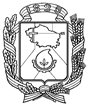 АДМИНИСТРАЦИЯ ГОРОДА НЕВИННОМЫССКАСТАВРОПОЛЬСКОГО КРАЯПОСТАНОВЛЕНИЕ30.11.2021                               г. Невинномысск                                       № 2064О внесении изменения в муниципальную программу«Формирование современной городской среды в городе Невинномысске», утвержденную постановлением администрации города Невинномысска от 28.03.2018 № 367В соответствии с постановлением Правительства Российской Федерации от 30 декабря 2017 г. № 1710 «Об утверждении государственной программы Российской Федерации «Обеспечение доступным и комфортным жильем граждан Российской Федерации», постановлением Правительства Ставропольского края от 23 августа 2017 г. № 332-п «Об утверждении государственной программы Ставропольского края «Формирование современной городской среды», Приказом Минстроя России от 06.04.2017 № 691/пр «Об утверждении методических рекомендаций по подготовке государственных программ субъектов Российской Федерации и муниципальных программ формирования современной городской среды в рамках реализации приоритетного проекта «Формирование комфортной городской среды» на 2018-2022 годы», постановляю:1. Внести изменение в муниципальную программу «Формирование современной городской среды в городе Невинномысске», утвержденную постановлением администрации города Невинномысска от 28.03.2018 № 367 «Об утверждении муниципальной программы «Формирование современной городской среды в городе Невинномысске», изложив ее в редакции согласно приложению к настоящему постановлению.2.  Разместить настоящее постановление на официальном сайте администрации города Невинномысска в информационно-телекоммуникационной сети «Интернет».3. Контроль за исполнением настоящего постановления возложить на заместителя главы администрации города Невинномысска Полякова Р.Ю.Глава города НевинномысскаСтавропольского края                                                                    М.А. МиненковПриложениек постановлению администрациигорода Невинномысскаот 30.11.2021 № 2064МУНИЦИПАЛЬНАЯ ПРОГРАММА«Формирование современной городской среды в городе Невинномысске»Раздел 1. Характеристика текущего состояния сферы благоустройства в городе НевинномысскеГород Невинномысск (далее – город) является промышленным центром Ставропольского края. Это красивый, уютный и благоустроенный город, занимающий площадь 9850 га. В нем проживает более 116 тысяч человек. Социально-экономический потенциал города определяют около 5 тысяч хозяйствующих субъектов. Жилой фонд города состоит из 775 многоквартирных домов и более 10 тысяч частных домовладений, расположившихся на 274-х улицах.В городе функционируют 89 учреждений социальной сферы, детские сады, школы, учреждения дополнительного образования, учреждения здравоохранения, культуры и социальной защиты населения, обеспечивающие достойный уровень жизни невинномысцев.Это компактно размещенный город с широкими и прямыми улицами, с равноудаленными окраинами. Здесь легко ориентироваться, безопасно и приятно совершать пешие прогулки.Важной задачей администрации города является повышение качества жизни горожан. В городе достаточно широко развита социальная инфраструктура, наработан большой опыт организации и проведения досуговых мероприятий для детей, подростков и молодежи.Благоустройство территорий продиктовано на сегодняшний день необходимостью обеспечения проживания людей в более комфортных условиях, в связи с чем, администрацией города принято решение об участии в приоритетном проекте «Жилье и городская среда». Кроме того, городская среда требует проведения большого объема работ по приспособлению ее к условиям доступности для инвалидов всех категорий и маломобильных групп населения.С целью решения данных проблем разработана муниципальная программа «Формирование современной городской среды в городе Невинномысске» (далее – Программа) (паспорт Программы представлен в приложении 1 к Программе, сведения о целевых индикаторах и показателях – в приложении 2 к Программе, план по ее реализации – в приложении 6 к Программе).В рамках реализации Программы, с учетом инициатив граждан города будут предложены наиболее посещаемые муниципальные территории для проведения мероприятий по благоустройству. В трехлетний период, предшествующий началу реализации Программы (с 2015 по 2018 годы) работы по благоустройству дворовых и общественных территорий проводились только в 2017 году, было благоустроено 22 дворовых территории и 1 общественная территория. На сегодняшний день в рамках реализации Программы с 2018 по 2020 годы благоустроено 11,2 % дворовых территорий города и                                 54,5 % общественных территорий.Благоустройство общественных территорий актуально, потому что данные объекты являются любимыми местами проведения свободного времени жителями города.Практически все общественные территории города нуждаются в ремонтных работах и благоустройстве.Физическое состояние общественной территории и необходимость ее благоустройства определяются по результатам инвентаризации общественной территории, проведенной в порядке, установленном постановлением Правительства Ставропольского края от 13 июля 2017 г.     № 279-п «Об утверждении Порядка проведения инвентаризации дворовых территорий, общественных территорий, уровня благоустройства индивидуальных жилых домов и земельных участков, представленных для их размещения, расположенных на территории муниципальных образований Ставропольского края» (далее – Порядок по инвентаризации).В рамках адресного перечня справочно указаны общественные территории, благоустройство которых выполняется в рамках иных муниципальных программ города.Администрация города вправе исключать из адресного перечня общественных территорий, подлежащих благоустройству в рамках реализации Программы, территории, расположенные вблизи многоквартирных домов, физический износ основных конструктивных элементов (крыша, стены, фундамент) которых превышает 70 процентов, а также территории, которые планируются к изъятию для муниципальных или государственных нужд в соответствии с Генеральным планом города при условии одобрения решения об исключении указанных территорий из адресного перечня общественных территорий межведомственной комиссией по формированию современной городской среды в Ставропольском крае, сформированной и действующей в соответствии с постановлением Губернатора Ставропольского края от 06 февраля 2017 г. № 64 «О межведомственной комиссии по формированию современной городской среды в Ставропольском крае» (далее – межведомственная комиссия), в порядке, установленном межведомственной комиссией.При выполнении работ по благоустройству общественных территорий с использованием средств субсидии из бюджета Ставропольского края бюджетам муниципальных образований Ставропольского края на реализацию программ формирования современной городской среды, в рамках государственной программы Ставропольского края «Формирование современной городской среды», утвержденной постановлением Правительства Ставропольского края от 23 августа 2017 г. № 332-п (далее соответственно – субсидия, государственная программа Ставропольского края), администрация города заключает соглашения по результатам закупки товаров, работ и услуг для обеспечения муниципальных нужд в целях реализации Программы не позднее 01 июля года предоставления субсидии, за исключением:случаев обжалования действий (бездействия) заказчика и (или) комиссии по осуществлению закупок и (или) оператора электронной площадки при осуществлении закупки товаров, работ, услуг в порядке, установленном законодательством Российской Федерации, при которых срок заключения таких соглашений продлевается на срок указанного обжалования;случаев проведения повторного конкурса или новой закупки, если конкурс признан не состоявшимся по основаниям, предусмотренным законодательством Российской Федерации, при которых срок заключения таких соглашений продлевается на срок проведения конкурсных процедур;случаев заключения таких соглашений в пределах экономии средств при расходовании субсидии в целях реализации муниципальных программ, в том числе мероприятий по цифровизации городского хозяйства, включенных в муниципальную программу, при которых срок заключения таких соглашений продлевается на срок до 15 декабря года предоставления субсидии.При выполнении работ по благоустройству общественных территорий с использованием средств субсидии, администрация города, устанавливает минимальный трехлетний гарантийный срок на результаты выполненных работ по благоустройству общественных территорий, софинансируемых за счет средств субсидии.В целях обеспечения эффективности использования средств бюджетной системы Российской Федерации, при выполнении работ по благоустройству общественных территорий с использованием средств субсидии, администрация города обеспечивает синхронизацию мероприятий в рамках Программы с реализуемыми в городе мероприятиями в сфере обеспечения доступности городской среды для маломобильных групп населения, мероприятиями по преобразованию отрасли городского хозяйства посредством внедрения цифровых технологий (далее – цифровизация городского хозяйства), а также мероприятия в рамках национальных проектов в соответствии с перечнем таких мероприятий и методическими рекомендациями по синхронизации мероприятий в рамках государственных и муниципальных программ, утверждаемыми Министерством строительства и жилищно-коммунального хозяйства Российской Федерации, а также с реализуемыми в городе федеральными, региональными и муниципальными программами (планами) строительства (реконструкции, ремонта) объектов недвижимого имущества, программами по ремонту и модернизации инженерных сетей и иных объектов, расположенных на соответствующей территории.При выполнении работ по благоустройству общественных территорий с использованием средств субсидии, администрация города проводит мероприятия по благоустройству общественных территорий с учетом необходимости обеспечения физической, пространственной и информационной доступности зданий, сооружений, общественных территорий для инвалидов и других маломобильных групп населения, техническое состояние которых не соответствует требованиям охраны здоровья (противопожарным, санитарно-гигиеническим, конструктивным, технологическим, планировочным требованиям, предотвращающим получение заболеваний и травм) и не отвечает техническим требованиям для беспрепятственного передвижения маломобильных групп населения по территории города.На сегодняшний день в городе 775 жилых многоквартирных домов. Большинство дворовых территорий многоквартирных домов, расположенных в городе, нуждаются в благоустройстве, ремонте твердого покрытия дворовых территорий, установке малых архитектурных форм, устройстве освещения и прочее. Покрытие дворовых территорий и проездов имеет колейность, сетку трещин, разрушены кромки, образованы ямы.Многие дворовые территории многоквартирных домов не оснащены скамейками для отдыха, урнами для мусора.Асфальтобетонное покрытие проездов к дворовым территориям, по причине роста интенсивности движения, остро нуждается в ремонтно-восстановительных работах, замене, установке бортовых камней.В результате проведения мероприятий по благоустройству дворовые территории приобретут привлекательный облик и сделают городскую среду более комфортной.На некоторых дворовых территориях имеется место для устройства детских площадок. Детские площадки привлекут внимание и детей, и подростков, и взрослое население, что приведет к укреплению здоровья. Сегодня дети очень много времени проводят за партой в школе, дома за компьютером. Устройство дворовых детских площадок поможет эффективно решить проблему малоподвижного образа жизни. Дворовые детские площадки привлекут детей и подростков к активному отдыху, дадут возможность проводить свободное время с пользой.Для реализации мероприятий Программы подготовлены следующие документы:1) минимальный перечень работ по благоустройству дворовых территорий с приложением визуализированного перечня образцов элементов благоустройства, предлагаемых к размещению на территории (приложение 7 к Программе);2) дополнительный перечень работ по благоустройству дворовых территорий (приложение 8 к Программе);3) нормативная стоимость (единичные расценки) работ по благоустройству дворовых территорий (приложение 9 к Программе).Минимальный перечень видов работ по благоустройству дворовых территорий в городе включает в себя работы по обеспечению освещения дворовых территорий, ремонту дворовых проездов, установке скамеек и урн.Дополнительный перечень видов работ по благоустройству дворовых территорий в городе включает в себя работы по оборудованию детских и (или) спортивных площадок, автомобильных парковок, озеленению дворовых территорий, установке малых архитектурных форм.Софинансирование за счет субсидии работ, предусмотренных минимальным перечнем видов работ по благоустройству дворовых территорий города, осуществляется при наличии решения собственников помещений в многоквартирном доме о трудовом участии собственников помещений многоквартирных домов, собственников иных зданий и сооружений, расположенных в границах дворовой территории, подлежащей благоустройству (далее – заинтересованные лица) в реализации мероприятий по благоустройству дворовой территории в форме однодневного субботника.В случае предоставления субсидии из федерального бюджета в рамках федерального проекта «Формирование комфортной городской среды» национального проекта «Жилье и городская среда», софинансирование за счет субсидии работ, предусмотренных дополнительным перечнем видов работ по благоустройству дворовых территорий города, осуществляется при наличии решения заинтересованных лиц о софинансировании заинтересованными лицами в размере не менее 20 процентов стоимости выполнения таких работ. Такое условие распространяется на дворовые территории, включенные в муниципальные программы после вступления в силу постановления Правительства Российской Федерации                           от 09 февраля 2019 г. № 106 «О внесении изменений в приложении № 15 к государственной программе Российской Федерации «Обеспечение доступным и комфортным жильем и коммунальными услугами граждан Российской Федерации».Формирование адресного перечня дворовых территорий многоквартирных домов, подлежащих благоустройству в рамках Программы, осуществляется на основании письменных предложений заинтересованных лиц, расположенных в границах дворовой территории, подлежащей благоустройству с оформлением протоколов общих собраний заинтересованных лиц.Рассмотрение предложений заинтересованных лиц о включении дворовой территории и общественной территории в Программу осуществляется в соответствии с Порядком, утвержденным постановлением администрации города от 20.11.2017 № 2611 «Об утверждении Порядка и сроков представления, рассмотрения и оценки предложений заинтересованных лиц о включении дворовой территории многоквартирного дома, расположенной на территории города Невинномысска, в муниципальную программу «Формирование современной городской среды в городе Невинномысске», Порядка и сроков предоставления, рассмотрения и оценки предложений граждан, организаций о включении общественной территории и муниципальную программу «Формирование современной городской среды в городе Невинномысске».Адресный перечень дворовых территорий, подлежащих благоустройству в 2018-2024 годах, определен по результатам инвентаризации, проведенной в соответствии с Порядком по инвентаризации. Адресный перечень дворовых территорий, подлежащих благоустройству в следующем финансовом году, формируется в соответствии с предложениями заинтересованных лиц с учетом проведенной инвентаризации и корректируется ежегодно по факту выделенных объемов финансирования.Адресный перечень объектов, подлежащих благоустройству в следующем финансовом году, формируется с учетом результатов реализации мероприятий Программы предшествующего финансового года путем внесения в нее соответствующих изменений.Адресный перечень территорий общего пользования формируется на основании проведенной инвентаризации, с учетом предложений заинтересованных лиц, и корректируется ежегодно по факту выделенных объемов финансирования.Администрация города вправе исключать из адресного перечня дворовых территорий, подлежащих благоустройству в рамках реализации Программы, территории, расположенные вблизи многоквартирных домов, физический износ основных конструктивных элементов (крыша, стены, фундамент) которых превышает 70 процентов, а также территории, которые планируются к изъятию для муниципальных и государственных нужд в соответствии с Генеральным планом города при условии одобрения решения об исключении указанных территорий из адресного перечня дворовых территорий межведомственной комиссией, в порядке, установленном межведомственной комиссией.Администрация города вправе исключать из адресного перечня дворовых территорий, подлежащих благоустройству в рамках реализации Программы, дворовые территории заинтересованные лица которых приняли решение об отказе от благоустройства дворовой территории в рамках реализации Программы или не приняли решения о благоустройстве дворовой территории в сроки, установленные Программой. При этом исключение дворовой территории из адресного перечня дворовых территорий, подлежащих благоустройству в рамках реализации Программы, возможно только при условии одобрения соответствующего решения администрации города межведомственной комиссией в порядке, установленном межведомственной комиссией.Оценка предложений о включении дворовых территорий и общественных территорий в Программу осуществляется общественной комиссией по обсуждению Проекта муниципальной программы «Формирование современной городской среды в городе Невинномысске», утвержденной постановлением администрации города от 08.09.2017 № 2080 «О порядке проведения общественного обсуждения Проекта муниципальной программы «Формирование современной городской среды в городе Невинномысске».При выполнении работ по благоустройству дворовых территорий с использованием средств субсидии, администрация города заключает соглашения по результатам закупки товаров, работ и услуг для обеспечения муниципальных нужд в целях реализации Программы не позднее 01 мая года предоставления субсидии, за исключением:случаев обжалования действий (бездействия) заказчика и (или) комиссии по осуществлению закупок и (или) оператора электронной площадки при осуществлении закупки товаров, работ, услуг в порядке, установленном законодательством Российской Федерации, при которых срок заключения таких соглашений продлевается на срок указанного обжалования;случаев проведения повторного конкурса или новой закупки, если конкурс признан не состоявшимся по основаниям, предусмотренным законодательством Российской Федерации, при которых срок заключения таких соглашений продлевается на срок проведения конкурсных процедур;случаев заключения таких соглашений в пределах экономии средств при расходовании субсидии в целях реализации муниципальных программ, в том числе мероприятий по цифровизации городского хозяйства, включенных в муниципальную программу, при которых срок заключения таких соглашений продлевается на срок до 15 декабря года предоставления субсидии.При выполнении работ по благоустройству дворовых территорий с использованием средств субсидии, администрация города, устанавливает минимальный трехлетний гарантийный срок на результаты выполненных работ по благоустройству дворовых территорий, софинансируемых за счет средств субсидии.Адресные перечни дворовых территорий и общественных территорий, нуждающихся в благоустройстве (с учетом их физического состояния) и подлежащих благоустройству в 2018 - 2024 годах в рамках Программы, приведены в приложениях 10, 11 к Программе.На территории города имеются объекты недвижимого имущества (включая объекты незавершенного строительства) и земельные участки, находящиеся в собственности (пользовании) юридических и индивидуальных предпринимателей, которые подлежат благоустройству не позднее 2024 года.Работы по благоустройству осуществляются за счет средств юридических лиц и индивидуальных предпринимателей, в собственности (пользовании) которых находятся указанные объекты, в рамках соглашений между администрацией города и собственниками (пользователями) в срок не позднее 2024 года.Адресный перечень объектов недвижимого имущества (включая объекты незавершенного строительства) и земельные участки, находящихся в собственности (пользовании) юридических лиц и индивидуальных предпринимателей, которые подлежат благоустройству не позднее 2024 года за счет средств указанных лиц, приведен в приложении 12 к Программе.На территории города расположены индивидуальные жилые дома.В период, предшествующий началу реализации Программы проводились мероприятия по инвентаризации уровня благоустройства индивидуальных жилых домов и земельных участков, предоставленных для их размещения.По состоянию на 2021 год на территории  города расположено 10 281индивидуальный жилой дом, в отношении которых проведена инвентаризация и все 10 281 индивидуальный жилой дом признаны соответствующими Правилам благоустройства.Для достижения цели национального проекта «Жилье и городская среда» по созданию механизма прямого участия граждан в формировании комфортной городской среды, по увеличению доли граждан, принимающих участие в решении вопросов развития городской среды, до 30 процентов, проводятся мероприятия по вовлечению граждан в реализацию мероприятий по благоустройству общественных территорий.В целях обеспечения общественного контроля за реализацией Программы, расширения участия общественности в ее реализации, постановлением администрации города от 08.09.2017 № 2080 «О порядке проведения общественного обсуждения Проекта муниципальной программы «Формирование современной городской среды в городе Невинномысске» создана и осуществляет свою деятельность общественная комиссия по формированию современной городской среды (далее – общественная комиссия).В ходе проведения процедуры общественных обсуждений администрацией города и общественной комиссией обеспечивается учет предложений заинтересованных лиц о включении дворовой территорий, общественной территории в Программу.В полномочия общественной комиссии входит осуществление контроля за ходом выполнения Программы, включая проведение оценки предложений заинтересованных лиц.Помимо этого, администрацией города и общественной комиссией обеспечивается актуализация муниципальных программ по результатам проведения рейтингового голосования по выбору общественных территорий (далее - голосование). Голосование проводится в соответствии с Порядком проведения рейтингового голосования по выбору проектов благоустройства общественных территорий муниципальных образований Ставропольского края, подлежащих благоустройству в первоочередном порядке в соответствии с муниципальными программами муниципальных образований Ставропольского края, предусматривающим мероприятия по формированию современной городской среды в Ставропольском крае, утвержденным постановлением Правительства Ставропольского края от 31 января 2019 г.  № 37-п «О некоторых мерах по организации рейтингового голосования по формированию современной городской среды в Ставропольском крае» и муниципальными правовыми актами города.Раздел 2. Приоритеты, цели и задачи реализуемой в городе политикив сфере реализации ПрограммыПрограмма разработана в соответствии со стратегией социально-экономического развития города до 2020 года и на период до 2025 года, утвержденной постановлением администрации города от 22.12.2009 № 2226. Изменения в данную программу внесены в соответствии со стратегией социально-экономического развития города до 2035 года, утвержденной решением Думы города от 19.12.2019 № 482-56 «Об утверждении Стратегии социально-экономического развития города до 2035 года».Приоритетами социально-экономической политики города в реализации Программы являются:создание благоприятных условий проживания граждан;создание благоприятных условий для массового отдыха и досуга граждан.Данные приоритеты направлены на достижение цели социально-экономической политики города – создание комфортной среды жизнедеятельности для человека, которая обеспечивает высокое качество жизни населения города.Целью Программы является повышение качества и комфорта городской среды на территории города, уровня благоустройства общественных территорий соответствующего функционального назначения (площадей, набережных, улиц, пешеходных зон, скверов, парков, иных территорий) (далее – общественные территории), а также территорий, прилегающих к многоквартирным домам, распложенным на территории города (далее – дворовые территории).Задачами Программы являются:1) организация мероприятий по благоустройству общественных территорий;2) организация мероприятий по благоустройству дворовых территорий;3) повышение уровня вовлеченности заинтересованных граждан, организаций в реализацию мероприятий по благоустройству общественных территорий, а также дворовых территорий.Раздел 3. Прогноз ожидаемых результатов реализации ПрограммыПрогнозируемые конечные результаты реализации Программы предусматривают повышение уровня благоустройства территории, создание условий, обеспечивающих комфортность проживания жителей.Ожидаемыми конечными результатами Программы является достижение следующих целевых индикаторов и показателей:1) охват населения благоустроенными дворовыми территориями (доля населения, проживающего в жилом фонде с благоустроенными дворовыми территориями);2) охват населения благоустроенными общественными территориями (доля населения, проживающего в пешеходной доступности к благоустроенным общественным территориям);3) доля благоустроенных дворовых территорий в общем количестве дворовых территорий;4) доля благоустроенных общественных территорий в общем количестве общественных территорий;5) привлечение из бюджета Ставропольского края субсидий и иных межбюджетных трансфертов на 1 рубль финансового обеспечения Программы за счет средств бюджета города в рамках повышения качества и комфорта городской среды не менее 13,3 рублей в 2018 году, не менее      17,69 рублей в 2019 году, не менее 113,8 рублей в 2020 году, не менее          12,24 рублей в 2021 году, не менее 44,6 рублей в 2022 году;6) увеличение к 2024 году доли граждан, принявших участие в решении вопросов развития городской среды посредством участия в рейтинговом голосовании по выбору общественных территорий до 30 процентов от общего количества граждан в возрасте от 14 лет, проживающих в городе.В процессе реализации Программы могут появиться риски, оказывающие влияние на конечные результаты реализации мероприятий Программы, к числу которых относятся:1) бюджетные риски, связанные с дефицитом бюджетов бюджетной системы Российской Федерации;2) социальные риски, связанные с низкой активностью населения в реализации мероприятий по благоустройству территории города;3) управленческие риски, связанные с неэффективным управлением реализацией Программы и недостаточным контролем за реализацией Программы.В рамках мер по предотвращению указанных рисков и снижению вероятности возникновения неблагоприятных последствий предусмотрены следующие меры: 1) оперативное принятие решений и обеспечение согласованности взаимодействия ответственного исполнителя, соисполнителей и участников Программы при ее реализации;2) проведение регулярного анализа исполнения мероприятий Программы;3) информационно-разъяснительная работа в целях стимулирования активности граждан и организаций в реализации мероприятий Программы;4) создание системы оперативного контроля и мониторинга за реализацией Программы.Раздел 4. Мероприятия ПрограммыМероприятия Программы подробно описаны в приложении 3 к Программе. Сведения о весовых коэффициентах, присвоенных целям Программы, приведены в приложении 4 к Программе. Подпрограммы Программы представлены в приложениях 13 и 14 к Программе.Раздел 5. Объем финансовых ресурсов, необходимых для реализации ПрограммыОбъем финансовых ресурсов Программы в целом составляет                      476 264,98 тыс. рублей.Описание ресурсного обеспечения реализации Программы с разбивкой по годам и в разрезе всех видов источников финансовых средств отражено в приложении 5 к Программе.Первый заместитель главыадминистрации города Невинномысска                                          В.Э. СоколюкПриложение 1к муниципальной программе«Формирование современнойгородской среды в городе Невинномысске»МУНИЦИПАЛЬНАЯ ПРОГРАММА«Формирование современной городской среды в городе Невинномысске»ПАСПОРТмуниципальной программы«Формирование современной городской среды в городе Невинномысске»Приложение 2к муниципальной программе«Формирование современнойгородской среды в городе Невинномысске»СВЕДЕНИЯо целевых индикаторах и показателях муниципальной программы «Формирование современнойгородской среды в городе Невинномысске»Приложение 3к муниципальной программе«Формирование современнойгородской среды в городе Невинномысске»ПЕРЕЧЕНЬосновных мероприятий муниципальной программы «Формирование современной городской среды в городе Невинномысске»Приложение 4к муниципальной программе«Формирование современнойгородской среды в городе Невинномысске»СВЕДЕНИЯо весовых коэффициентах, присвоенных целям муниципальной программы «Формирование современной городской среды в городе Невинномысске», задачам подпрограмм муниципальной программы «Формирование современной городской среды в городе Невинномысске»Приложение 5к муниципальной программе«Формирование современнойгородской среды в городе Невинномысске»ОБЪЕМЫ И ИСТОЧНИКИфинансового обеспечения муниципальной программы «Формирование современной городской среды в городе Невинномысске»Приложение 6к муниципальной программе«Формирование современнойгородской среды в городе Невинномысске»ПЛАНреализации муниципальной программы «Формирование современной городской среды в городе Невинномысске»Приложение 7к муниципальной программе«Формирование современнойгородской среды в городе Невинномысске»МИНИМАЛЬНЫЙ ПЕРЕЧЕНЬ работ по благоустройству дворовых территорий с приложением визуализированного перечня образцов элементов благоустройства, предлагаемых к размещению на дворовой территорииПриложение 8к муниципальной программе«Формирование современнойгородской среды в городе Невинномысске»ДОПОЛНИТЕЛЬНЫЙ ПЕРЕЧЕНЬработ по благоустройству дворовых территорий1. Оборудование детских и (или) спортивных площадок.2. Оборудование автомобильных парковок.3. Посев газона.4. Ремонт покрытия тротуаров.5. Ремонт покрытия площадок для отдыха, сушки белья и т.д.6. Устройство пандусов.7. Установка опорных поручней.8. Устройство съездов.Приложение 9к муниципальной программе«Формирование современнойгородской среды в городе Невинномысске»НОРМАТИВНАЯ СТОИМОСТЬ(единичные расценки) работ по благоустройству дворовых территорийПриложение 10к муниципальной программе «Формирование современной городской среды в городе Невинномысске»АДРЕСНЫЙ ПЕРЕЧЕНЬдворовых территорий, нуждающихся в благоустройстве (с учетом их физического состояния) и подлежащих благоустройствув 2018 – 2024 годахПриложение 11к муниципальной программе «Формирование современной городской среды в городе Невинномысске»АДРЕСНЫЙ ПЕРЕЧЕНЬобщественных территорий, нуждающихся в благоустройстве (с учетом их физического состояния) и подлежащих благоустройствув 2018 – 2024 годахПриложение 12к муниципальной программе «Формирование современной городской среды в городе Невинномысске» АДРЕСНЫЙ ПЕРЕЧЕНЬобъектов недвижимого имущества (включая объекты незавершенного строительства) и земельных участков, находящихся в собственности (пользовании) юридических лиц и индивидуальных предпринимателей, которые подлежат благоустройству не позднее 2024 года за счет средств указанных лицПриложение 13к муниципальной программе«Формирование современнойгородской среды в городе Невинномысске»ПОДПРОГРАММА«Благоустройство дворовых территорий» муниципальной программы «Формирование современной городской среды в городе Невинномысске»ПАСПОРТподпрограммы «Благоустройство дворовых территорий» муниципальной программы «Формирование современной городской среды в городе Невинномысске»Характеристика основных мероприятий подпрограммыПодпрограммой предусмотрена реализация следующих основных мероприятий:1. Основное мероприятие 1: благоустройство дворовых территорий, включает в себя выполнение работ по благоустройству дворовых территорий.2. Основное мероприятие F2: региональный проект «Формирование комфортной городской среды».3. Основное мероприятие 2: строительный контроль по благоустройству дворовых территорий, включает в себя проведение строительного контроля за выполнением работ по благоустройству дворовых территорий.Ответственным исполнителем данных основных мероприятий является управление ЖКХ.Непосредственными результатами данных мероприятий станут:1) увеличение площади восстановленного асфальтобетонного покрытия дворовых территорий и проездов к дворовым территориям;2) увеличение площади отремонтированных пешеходных дорожек.Приложение 14к муниципальной программе«Формирование современнойгородской среды в городе Невинномысске»ПОДПРОГРАММА«Благоустройство общественных территорий» муниципальной программы «Формирование современной городской среды в городе Невинномысске»ПАСПОРТподпрограммы «Благоустройство общественных территорий» муниципальной программы «Формирование современной городской среды в городе Невинномысске»Характеристика основных мероприятий подпрограммыПодпрограммой предусмотрена реализация следующих основных мероприятий:1. Основное мероприятие 1: благоустройство общественных территорий, включает в себя выполнение работ по благоустройству общественных территорий.2. Основное мероприятие F2: региональный проект «Формирование комфортной городской среды».3. Основное мероприятие 2: строительный контроль по благоустройству общественных территорий, включает в себя проведение строительного контроля за выполнением работ по благоустройству общественных территорий.4. Основное мероприятие 3: проведение опросов жителей города по вопросам благоустройства общественных территорий города.Ответственным исполнителем данных основных мероприятий является управление ЖКХ.Непосредственными результатами данных основных мероприятий станут:1) увеличение площади отремонтированных пешеходных дорожек;2) увеличение количества установленных детских и спортивных площадок;3) вовлеченность граждан, организаций в благоустройство города.Наименование программы«Формирование современной городской среды» (далее - программа)Срок реализации программы2018 – 2024 годыОтветственный исполнитель программыуправление жилищно-коммунального хозяйства администрации города Невинномысска (далее соответственно – управление ЖКХ, город)Участники программынетПодпрограммы программыподпрограмма «Благоустройство дворовых территорий»;подпрограмма «Благоустройство общественных территорий»Цель программыповышение качества и комфорта городской среды на территории города, уровня благоустройства общественных территорий соответствующего функционального назначения (площадей, набережных, улиц, пешеходных зон, скверов, парков, иных территорий), а также дворовых территорий, прилегающих к многоквартирным домам, распложенным на территории городаЗадачи программыорганизация мероприятий по благоустройству общественных территорий;организация мероприятий по благоустройству дворовых территорий;повышение уровня вовлеченности заинтересованных граждан, организаций в реализацию мероприятий по благоустройству общественных территорий, а также дворовых территорийЦелевые индикаторы программыохват населения благоустроенными дворовыми территориями (доля населения, проживающего в жилом фонде с благоустроенными дворовыми территориями);охват населения благоустроенными общественными территориями (доля населения, проживающего в пешеходной доступности к благоустроенным общественным территориям);объем привлеченных из бюджета Ставропольского края субсидий и иных межбюджетных трансфертов на 1 рубль финансового обеспечения программы за счет средств бюджета города в рамках повышения качества и комфорта городской средыПоказатели программыдоля благоустроенных дворовых территорий в общем количестве дворовых территорий;доля благоустроенных общественных территорий в общем количестве общественных территорий;доля граждан, вовлеченных в реализацию мероприятий по благоустройству общественных территорийОбъемы и источники финансового обеспечения программыобщий объем финансирования, предусмотренного на реализацию программы на 2018 – 2024 годы составит                    476 264,98 тыс. рублей, в том числе за счет средств, поступающих из федерального бюджета – 340 941,10 тыс. рублей, в том числе по годам:2018 г. – 18 850,88 тыс. рублей,2019 г. – 60 392,04 тыс. рублей;2020 г. – 52 674,80 тыс. рублей;2021 г. – 60 388,86 тыс. рублей;2022 г. – 148 634,52 тыс. рублей;2023 г. – 0,00 тыс. рублей;2024 г. – 0,00 тыс. рублей;поступающих из бюджета Ставропольского края – 115 465,38 тыс. рублей, в том числе по годам:2018 г. – 3 502,83 тыс. рублей,2019 г. – 98 937,68 тыс. рублей;2020 г. – 2 414,21 тыс. рублей;2021 г. – 3 065,52 тыс. рублей;2022 г. – 7 545,14 тыс. рублей;2023 г. – 0,00 тыс. рублей;2024 г. – 0,00 тыс. рублей;поступающих из бюджета города –   19 858,50 тыс. рублей, в том числе по годам: 2018 г. – 1 680,06 тыс. рублей,2019 г. – 9 006,82 тыс. рублей;2020 г. – 484,07 тыс. рублей;2021 г. – 5 185,62 тыс. рублей;2022 г. – 3 501,93 тыс. рублей;2023 г. – 0,00 тыс. рублей;2024 г. – 0,00 тыс. рублей;информация об объемах и источниках финансового обеспечения программы приведена в приложении 5 к программе.Ожидаемые результаты реализации программыдостижение значений индикаторов, установленных в приложении 2 к программе:рост охвата населения благоустроенными дворовыми территориями (доля населения, проживающего в жилом фонде с благоустроенными дворовыми территориями) до 5,0%;рост охвата населения благоустроенными общественными территориями (доля населения, проживающего в пешеходной доступности к благоустроенным общественным территориям) до 70,4%;увеличение доли благоустроенных дворовых территорий в общем количестве дворовых территорий до 3,6%;увеличение доли благоустроенных общественных территорий в общем количестве общественных территорий до 65,7%;увеличение к 2024 году доли граждан, принявших участие в решении вопросов развития городской среды посредством участия в рейтинговом голосовании по выбору общественных территорий до           47,4 процента от общего количества граждан в возрасте от 14 лет, проживающих в городе;привлечение из бюджета Ставропольского края субсидий и иных межбюджетных трансфертов на 1 рубль финансового обеспечения программы за счет средств бюджета города в рамках повышения качества и комфорта городской среды не менее 13,3 рублей в 2018 году, не            менее 17,69 рублей в 2019 году, не          менее 113,8 рублей в 2020 году, не            менее 12,24 рублей в 2021 году, не            менее 44,60 рублей в 2022 году.№п/пНаименование целевого индикатора(показателя)Ед. изм.Значения показателей по годамЗначения показателей по годамЗначения показателей по годамЗначения показателей по годамЗначения показателей по годамЗначения показателей по годамЗначения показателей по годам№п/пНаименование целевого индикатора(показателя)Ед. изм.2018201920202021202220232024123456789101.Целевые индикаторы и показатели муниципальной программы «Формирование современной городской среды в городе Невинномысске»Целевые индикаторы и показатели муниципальной программы «Формирование современной городской среды в городе Невинномысске»Целевые индикаторы и показатели муниципальной программы «Формирование современной городской среды в городе Невинномысске»Целевые индикаторы и показатели муниципальной программы «Формирование современной городской среды в городе Невинномысске»Целевые индикаторы и показатели муниципальной программы «Формирование современной городской среды в городе Невинномысске»Целевые индикаторы и показатели муниципальной программы «Формирование современной городской среды в городе Невинномысске»Целевые индикаторы и показатели муниципальной программы «Формирование современной городской среды в городе Невинномысске»Целевые индикаторы и показатели муниципальной программы «Формирование современной городской среды в городе Невинномысске»Целевые индикаторы и показатели муниципальной программы «Формирование современной городской среды в городе Невинномысске»1.1.Охват населения благоустроенными дворовыми территориями (доля населения, проживающего в жилом фонде с благоустроенными дворовыми территориями), нарастающим итогом на конец года%3,75,0-----1.2.Охват населения благоустроенными общественными территориями (доля населения, проживающего в пешеходной доступности к благоустроенным общественным территориям), нарастающим итогом на конец года%22,760,068,062,070,4--1.3.Объем привлеченных из бюджета Ставропольского края субсидий и иных межбюджетных трансфертов на 1 рубль финансового обеспечения Программы за счет средств бюджета города в рамках повышения качества и комфорта городской средырублей на рубль13,317,69113,812,2444,60--1.4.Доля граждан, принявших участие в рейтинговом голосовании по выбору общественных территорий в общем количестве граждан, имеющих право участвовать в голосовании, нарастающим итогом на конец года%4,28,512,635,039,143,347,41.5.Доля благоустроенных дворовых территорий в общем количестве дворовых территорий, нарастающим итогом на конец года%2,83,6-----1.6.Доля благоустроенных общественных территорий, в общем количестве общественных территорий, нарастающим итогом на конец года%14,342,957,151,465,7--2.Показатели подпрограммы 1 «Благоустройство дворовых территорий»Показатели подпрограммы 1 «Благоустройство дворовых территорий»Показатели подпрограммы 1 «Благоустройство дворовых территорий»Показатели подпрограммы 1 «Благоустройство дворовых территорий»Показатели подпрограммы 1 «Благоустройство дворовых территорий»Показатели подпрограммы 1 «Благоустройство дворовых территорий»Показатели подпрограммы 1 «Благоустройство дворовых территорий»Показатели подпрограммы 1 «Благоустройство дворовых территорий»Показатели подпрограммы 1 «Благоустройство дворовых территорий»2.1.Количество благоустроенных дворовых территорий, за годед.-17---3.Показатели подпрограммы 2 «Благоустройство общественных территорий»Показатели подпрограммы 2 «Благоустройство общественных территорий»Показатели подпрограммы 2 «Благоустройство общественных территорий»Показатели подпрограммы 2 «Благоустройство общественных территорий»Показатели подпрограммы 2 «Благоустройство общественных территорий»Показатели подпрограммы 2 «Благоустройство общественных территорий»Показатели подпрограммы 2 «Благоустройство общественных территорий»Показатели подпрограммы 2 «Благоустройство общественных территорий»Показатели подпрограммы 2 «Благоустройство общественных территорий»3.1.Количество благоустроенных общественных территорий, за годед.13111--3.2.Численность граждан, принявших участие в рейтинговом голосовании по выбору общественных территорий, нарастающим итогом на конец годачел.403981751211816253202932423628852№ п/пНаименование мероприятияОтветственныйисполнитель, соисполнительСрокСрокОжидаемый непосредственный результат(краткое описание)Связь с показателями муниципальной программы№ п/пНаименование мероприятияОтветственныйисполнитель, соисполнительначалареализацииокончанияреализацииОжидаемый непосредственный результат(краткое описание)Связь с показателями муниципальной программы12345671.Цель программы: повышение качества и комфорта городской среды на территории города, уровня благоустройства общественных территорий соответствующего функционального назначения (площадей, набережных, улиц, пешеходных зон, скверов, парков, иных территорий), а также дворовых территорий, прилегающих к многоквартирным домам, распложенным на территории города НевинномысскаЦель программы: повышение качества и комфорта городской среды на территории города, уровня благоустройства общественных территорий соответствующего функционального назначения (площадей, набережных, улиц, пешеходных зон, скверов, парков, иных территорий), а также дворовых территорий, прилегающих к многоквартирным домам, распложенным на территории города НевинномысскаЦель программы: повышение качества и комфорта городской среды на территории города, уровня благоустройства общественных территорий соответствующего функционального назначения (площадей, набережных, улиц, пешеходных зон, скверов, парков, иных территорий), а также дворовых территорий, прилегающих к многоквартирным домам, распложенным на территории города НевинномысскаЦель программы: повышение качества и комфорта городской среды на территории города, уровня благоустройства общественных территорий соответствующего функционального назначения (площадей, набережных, улиц, пешеходных зон, скверов, парков, иных территорий), а также дворовых территорий, прилегающих к многоквартирным домам, распложенным на территории города НевинномысскаЦель программы: повышение качества и комфорта городской среды на территории города, уровня благоустройства общественных территорий соответствующего функционального назначения (площадей, набережных, улиц, пешеходных зон, скверов, парков, иных территорий), а также дворовых территорий, прилегающих к многоквартирным домам, распложенным на территории города НевинномысскаЦель программы: повышение качества и комфорта городской среды на территории города, уровня благоустройства общественных территорий соответствующего функционального назначения (площадей, набережных, улиц, пешеходных зон, скверов, парков, иных территорий), а также дворовых территорий, прилегающих к многоквартирным домам, распложенным на территории города Невинномысска2.Подпрограмма 1 «Благоустройство дворовых территорий»Подпрограмма 1 «Благоустройство дворовых территорий»Подпрограмма 1 «Благоустройство дворовых территорий»Подпрограмма 1 «Благоустройство дворовых территорий»Подпрограмма 1 «Благоустройство дворовых территорий»Подпрограмма 1 «Благоустройство дворовых территорий»3.Задача 1 подпрограммы 1: обеспечение проведения мероприятий по благоустройству дворовых территорийЗадача 1 подпрограммы 1: обеспечение проведения мероприятий по благоустройству дворовых территорийЗадача 1 подпрограммы 1: обеспечение проведения мероприятий по благоустройству дворовых территорийЗадача 1 подпрограммы 1: обеспечение проведения мероприятий по благоустройству дворовых территорийЗадача 1 подпрограммы 1: обеспечение проведения мероприятий по благоустройству дворовых территорийЗадача 1 подпрограммы 1: обеспечение проведения мероприятий по благоустройству дворовых территорий3.1.Основное мероприятие 1: благоустройство дворовых территорийуправление жилищно-коммунального хозяйства администрации города Невинномысска (далее – УЖКХ)29.03.201831.12.2024площадь восстановленного асфальтобетонного покрытия дворовых территорий и проездов к дворовым территориям:2019 год – 5 146,1 кв. м;площадь отремонтированных пешеходных дорожек:2019 год – 2 766 кв. мп. 1.1, 1.3, 1.5 и 2.1 приложения 23.2.Основное мероприятие F2: региональный проект «Формирование комфортной городской среды»управление жилищно-коммунального хозяйства администрации города Невинномысска (далее – УЖКХ)29.03.201831.12.2024площадь восстановленного асфальтобетонного покрытия дворовых территорий и проездов к дворовым территориям:2019 год – 5 146,1 кв. м;площадь отремонтированных пешеходных дорожек:2019 год – 2 766 кв. мп. 1.1, 1.3, 1.5 и 2.1 приложения 23.3.Основное мероприятие 2: строительный контроль по благоустройству дворовых территорийУЖКХ29.03.201831.12.2024обеспечение контроля за качеством выполняемых работп. 1.1, 1.3, 1.5 и 2.1 приложения 24.Подпрограмма 2 «Благоустройство общественных территорий»Подпрограмма 2 «Благоустройство общественных территорий»Подпрограмма 2 «Благоустройство общественных территорий»Подпрограмма 2 «Благоустройство общественных территорий»Подпрограмма 2 «Благоустройство общественных территорий»Подпрограмма 2 «Благоустройство общественных территорий»5.Задача 1 подпрограммы 2: обеспечение проведения мероприятий по благоустройству общественных территорийЗадача 1 подпрограммы 2: обеспечение проведения мероприятий по благоустройству общественных территорийЗадача 1 подпрограммы 2: обеспечение проведения мероприятий по благоустройству общественных территорийЗадача 1 подпрограммы 2: обеспечение проведения мероприятий по благоустройству общественных территорийЗадача 1 подпрограммы 2: обеспечение проведения мероприятий по благоустройству общественных территорийЗадача 1 подпрограммы 2: обеспечение проведения мероприятий по благоустройству общественных территорий5.1.Основное мероприятие 1: благоустройство общественных территорийУЖКХ29.03.201831.12.2024площадь отремонтированных пешеходных дорожек:2018 год – 5 339 кв. м; 2019 год – 19 446,3 кв. м;2020 год – 15 693,00 кв. м;2021 год – 4 000,00 кв. м;2022 год – 2 500,00 кв.мколичество установленных детских и спортивных площадок:2018 год – 1 единица;2019 год – 2 единицы;2020 год – 1 единица;2021 год – 4 единицы;2022 год – 3 единицаколичество установленных малых архитектурных форм:2021 год – 4 единицы;2022 год – 3 единицп. 1.2, 1.3, 1.6 и 3.1 приложения 25.2.Основное мероприятие F2: региональный проект «Формирование комфортной городской среды»УЖКХ29.03.201831.12.2024площадь отремонтированных пешеходных дорожек:2018 год – 5 339 кв. м; 2019 год – 19 446,3 кв. м;2020 год – 15 693,00 кв. м;2021 год – 4 000,00 кв. м;2022 год – 2 500,00 кв.мколичество установленных детских и спортивных площадок:2018 год – 1 единица;2019 год – 2 единицы;2020 год – 1 единица;2021 год – 4 единицы;2022 год – 3 единицаколичество установленных малых архитектурных форм:2021 год – 4 единицы;2022 год – 3 единицп. 1.2, 1.3, 1.6 и 3.1 приложения 25.3.Основное мероприятие 2: строительный контроль по благоустройству общественных территорийУЖКХ29.03.201831.12.2024обеспечение контроля за качеством выполняемых работп. 1.2, 1.3, 1.6 и 3.1 приложения 26.Задача 2 подпрограммы 2: обеспечение проведения мероприятий по участию жителей города в благоустройстве общественных территорийЗадача 2 подпрограммы 2: обеспечение проведения мероприятий по участию жителей города в благоустройстве общественных территорийЗадача 2 подпрограммы 2: обеспечение проведения мероприятий по участию жителей города в благоустройстве общественных территорийЗадача 2 подпрограммы 2: обеспечение проведения мероприятий по участию жителей города в благоустройстве общественных территорийЗадача 2 подпрограммы 2: обеспечение проведения мероприятий по участию жителей города в благоустройстве общественных территорийЗадача 2 подпрограммы 2: обеспечение проведения мероприятий по участию жителей города в благоустройстве общественных территорий6.1.Основное мероприятие 3: проведение опросов жителей города по вопросам благоустройства общественных территорий городаУЖКХ29.03.201831.12.2024повышение уровня вовлеченности заинтересованных граждан в реализацию мероприятий по благоустройству общественных территорийп. 1.4 и 3.2 приложения 2№ п/пЦели программы, задачи подпрограмм программыЗначение весовых коэффициентов, присвоенных целям программы, задачам подпрограмм программы, по годамЗначение весовых коэффициентов, присвоенных целям программы, задачам подпрограмм программы, по годамЗначение весовых коэффициентов, присвоенных целям программы, задачам подпрограмм программы, по годамЗначение весовых коэффициентов, присвоенных целям программы, задачам подпрограмм программы, по годамЗначение весовых коэффициентов, присвоенных целям программы, задачам подпрограмм программы, по годамЗначение весовых коэффициентов, присвоенных целям программы, задачам подпрограмм программы, по годамЗначение весовых коэффициентов, присвоенных целям программы, задачам подпрограмм программы, по годамЗначение весовых коэффициентов, присвоенных целям программы, задачам подпрограмм программы, по годамЗначение весовых коэффициентов, присвоенных целям программы, задачам подпрограмм программы, по годамЗначение весовых коэффициентов, присвоенных целям программы, задачам подпрограмм программы, по годамЗначение весовых коэффициентов, присвоенных целям программы, задачам подпрограмм программы, по годамЗначение весовых коэффициентов, присвоенных целям программы, задачам подпрограмм программы, по годамЗначение весовых коэффициентов, присвоенных целям программы, задачам подпрограмм программы, по годам№ п/пЦели программы, задачи подпрограмм программы20182019201920202020202120212022202220232023202420241234455667788991.Цель Программы: повышение качества и комфорта городской среды на территории города, уровня благоустройства территорий соответствующего функционального назначения (площадей, набережных, улиц, пешеходных зон, скверов, парков, иных территорий), а также территорий, прилегающих к многоквартирным домам, расположенным на территории города11111111111112.Подпрограмма 1 «Благоустройство дворовых территорий»Подпрограмма 1 «Благоустройство дворовых территорий»Подпрограмма 1 «Благоустройство дворовых территорий»Подпрограмма 1 «Благоустройство дворовых территорий»Подпрограмма 1 «Благоустройство дворовых территорий»Подпрограмма 1 «Благоустройство дворовых территорий»Подпрограмма 1 «Благоустройство дворовых территорий»Подпрограмма 1 «Благоустройство дворовых территорий»Подпрограмма 1 «Благоустройство дворовых территорий»Подпрограмма 1 «Благоустройство дворовых территорий»Подпрограмма 1 «Благоустройство дворовых территорий»Подпрограмма 1 «Благоустройство дворовых территорий»Подпрограмма 1 «Благоустройство дворовых территорий»Подпрограмма 1 «Благоустройство дворовых территорий»2.1.Задача 1 подпрограммы 1: обеспечение проведения мероприятий по благоустройству дворовых территорий11111111111111233445566778893.Подпрограмма 2 «Благоустройство общественных территорий»Подпрограмма 2 «Благоустройство общественных территорий»Подпрограмма 2 «Благоустройство общественных территорий»Подпрограмма 2 «Благоустройство общественных территорий»Подпрограмма 2 «Благоустройство общественных территорий»Подпрограмма 2 «Благоустройство общественных территорий»Подпрограмма 2 «Благоустройство общественных территорий»Подпрограмма 2 «Благоустройство общественных территорий»Подпрограмма 2 «Благоустройство общественных территорий»Подпрограмма 2 «Благоустройство общественных территорий»Подпрограмма 2 «Благоустройство общественных территорий»Подпрограмма 2 «Благоустройство общественных территорий»Подпрограмма 2 «Благоустройство общественных территорий»Подпрограмма 2 «Благоустройство общественных территорий»3.1.Задача 1 подпрограммы 2: обеспечение проведения мероприятий по благоустройству общественных территорий0,90,90,90,90,90,90,90,90,90,90,90,90,93.2.Задача 2 подпрограммы 2: обеспечение проведения мероприятий по участию жителей города в благоустройстве общественных территорий0,10,10,10,10,10,10,10,10,10,10,10,10,1№ п/пНаименование программыОтветственный исполнитель, соисполнитель,Источник финансового обеспечения по ответственному исполнителю программыКод бюджетной классификацииКод бюджетной классификацииКод бюджетной классификацииКод бюджетной классификацииОбъемы финансового обеспечения по годам (тыс. рублей)Объемы финансового обеспечения по годам (тыс. рублей)Объемы финансового обеспечения по годам (тыс. рублей)Объемы финансового обеспечения по годам (тыс. рублей)Объемы финансового обеспечения по годам (тыс. рублей)Объемы финансового обеспечения по годам (тыс. рублей)Объемы финансового обеспечения по годам (тыс. рублей)№ п/пНаименование программыОтветственный исполнитель, соисполнитель,Источник финансового обеспечения по ответственному исполнителю программыГРБСРзПрЦСРВР2018год2019год2020год2021год2022год2023год2024год1234567891011121314151.«Формирование современной городской среды в городе Невинномысске»управление жилищно-коммунального хозяйства администрации города Невинномысска (далеесоответственно – УЖКХ, город)всего, в том числе:614050309 0 00 0000024424 033,77168 336,5455 573,0868 640,00159 681,59-1.«Формирование современной городской среды в городе Невинномысске»управление жилищно-коммунального хозяйства администрации города Невинномысска (далеесоответственно – УЖКХ, город)средства федерального бюджета614050309 0 00 0000024418 850,8860 392,0452 674,8060 388,86148 634,52---1.«Формирование современной городской среды в городе Невинномысске»управление жилищно-коммунального хозяйства администрации города Невинномысска (далеесоответственно – УЖКХ, город)средства бюджета Ставропольского края614050309 0 00 000002443 502,8398 937,682 414,213 065,627 545,14---1.«Формирование современной городской среды в городе Невинномысске»управление жилищно-коммунального хозяйства администрации города Невинномысска (далеесоответственно – УЖКХ, город)средства бюджета города, в том числе предусмотренные:614050309 0 00 000002441 680,069 006,82484,075 185,623 501,93-1.«Формирование современной городской среды в городе Невинномысске»управление жилищно-коммунального хозяйства администрации города Невинномысска (далеесоответственно – УЖКХ, город)УЖКХ614050309 0 00 000002441 680,069 006,82484,075 185,623 501,93-2.Подпрограмма 1: «Благоустройство дворовых территорий»УЖКХвсего, в том числе:614050309 1 00 00000244-53 196,69-----2.Подпрограмма 1: «Благоустройство дворовых территорий»УЖКХсредства федерального бюджета614050309 1 00 00000244-------2.Подпрограмма 1: «Благоустройство дворовых территорий»УЖКХсредства бюджета Ставропольского края614050309 1 00 00000244-50 381,35-----2.Подпрограмма 1: «Благоустройство дворовых территорий»УЖКХсредства бюджета города, в том числе предусмотренные:614050309 1 00 00000244-2815,34-----2.Подпрограмма 1: «Благоустройство дворовых территорий»УЖКХУЖКХ614050309 1 00 00000244-2815,34-----3.Основное мероприятие 1: Благоустройство дворовых территорийУЖКХвсего, в том числе:614050309 1 01 00000244-53 033,01-----3.Основное мероприятие 1: Благоустройство дворовых территорийУЖКХсредства бюджета Ставропольского края614050309 1 01 75550244-30 955,90-----3.Основное мероприятие 1: Благоустройство дворовых территорийУЖКХсредства бюджета Ставропольского края614050309 1 01 77790244-19425,45-----3.Основное мероприятие 1: Благоустройство дворовых территорийУЖКХсредства бюджета города, в том числе предусмотренные:614050309 1 01 95550244-1 629,26-----3.Основное мероприятие 1: Благоустройство дворовых территорийУЖКХсредства бюджета города, в том числе предусмотренные:614050309 1 01 S 7790244-1022,40-----3.Основное мероприятие 1: Благоустройство дворовых территорийУЖКХсредства бюджета города, в том числе предусмотренные:614050309 1 F2 55550244-------3.Основное мероприятие 1: Благоустройство дворовых территорийУЖКХУЖКХ614050309 1 01 95550244-1 629,26-----3.Основное мероприятие 1: Благоустройство дворовых территорийУЖКХУЖКХ614050309 1 01 S 7790244-1022,40-----4.Основное мероприятие F2: Региональный проект «Формирование комфортной городской среды»УЖКХвсего, в том числе:614050309 1 F2 00000244-------4.Основное мероприятие F2: Региональный проект «Формирование комфортной городской среды»УЖКХсредства федерального бюджета614050309 1 F2 55550244-------4.Основное мероприятие F2: Региональный проект «Формирование комфортной городской среды»УЖКХсредства бюджета Ставропольского края614050309 1 F2 55550244-------4.Основное мероприятие F2: Региональный проект «Формирование комфортной городской среды»УЖКХсредства бюджета города, в том числе предусмотренные:614050309 1 F2 55550244-------4.Основное мероприятие F2: Региональный проект «Формирование комфортной городской среды»УЖКХУЖКХ614050309 1 F2 55550244-------5.Основное мероприятие 2: Строительный контроль по благоустройству дворовых территорийУЖКХвсего, в том числе:614050309 1 02 20430244-163,68-----5.Основное мероприятие 2: Строительный контроль по благоустройству дворовых территорийУЖКХсредства бюджета города, в том числе предусмотренные614050309 1 02 20430244-163,68-----5.Основное мероприятие 2: Строительный контроль по благоустройству дворовых территорийУЖКХУЖКХ614050309 1 02 20430244-163,68-----6.Подпрограмма 2: «Благоустройство общественных территорий»УЖКХвсего в том числе:614050309 2 00 0000024424 033,77115 139,8555 573,0868 640,00159 681,59-6.Подпрограмма 2: «Благоустройство общественных территорий»УЖКХсредства федерального бюджета614050309 2 00 0000024418 850,8860 392,0452 674,8060 388,86148 634,52--6.Подпрограмма 2: «Благоустройство общественных территорий»УЖКХсредства бюджета Ставропольского края614050309 2 00 000002443 502,8348 556,332 414,213 065,527 545,14--6.Подпрограмма 2: «Благоустройство общественных территорий»УЖКХсредства бюджета города, в том числе предусмотренные:614050309 2 00 000002441 680,066 191,48484,075 185,623 501,93-6.Подпрограмма 2: «Благоустройство общественных территорий»УЖКХУЖКХ614050309 2 00 000002441 680,066 191,48484,075 185,623 501,93-7.Основное мероприятие 1: Благоустройство общественных территорийУЖКХвсего в том числе:614050309 2 01 0000024423 530,2248091,29-----7.Основное мероприятие 1: Благоустройство общественных территорийУЖКХсредства федерального бюджета614050309 2 01 L555024418 850,88------7.Основное мероприятие 1: Благоустройство общественных территорийУЖКХсредства бюджета Ставропольского края614050309 2 01 75550244-45 677,23-----7.Основное мероприятие 1: Благоустройство общественных территорийУЖКХсредства бюджета Ставропольского края614050309 2 01 L55502443 502,83------7.Основное мероприятие 1: Благоустройство общественных территорийУЖКХсредства бюджета города, в том числе предусмотренные:614050309 2 01 L55502441 176,51------7.Основное мероприятие 1: Благоустройство общественных территорийУЖКХсредства бюджета города, в том числе предусмотренные:614050309 2 01 95550244-2 404,06-----7.Основное мероприятие 1: Благоустройство общественных территорийУЖКХУЖКХ614050309 2 01 95550244-2 404,06-----7.Основное мероприятие 1: Благоустройство общественных территорийУЖКХУЖКХ614050309 2 01 L55502441 176,51------7.Основное мероприятие 1: Благоустройство общественных территорийУЖКХУЖКХ614050309 2 01 95550244-2 404,06-----8Основное мероприятие F2: Региональный проект «Формирование комфортной городской среды»УЖКХвсего в том числе:614050309 2 F2 00000244-66 601,2055 297,6366 500,00156 336,00-8Основное мероприятие F2: Региональный проект «Формирование комфортной городской среды»УЖКХсредства федерального бюджета614050309 2 F2 55550244-60 392,0452 674,8060 388,86148 634,52---8Основное мероприятие F2: Региональный проект «Формирование комфортной городской среды»УЖКХсредства бюджета Ставропольского края614050309 2 F2 55550244-2 879,102 414,213 065,527 545,14---8Основное мероприятие F2: Региональный проект «Формирование комфортной городской среды»УЖКХсредства бюджета города, в том числе предусмотренные:614050309 2 F2 55550244-3 330,06208,6263,52156,34-8Основное мероприятие F2: Региональный проект «Формирование комфортной городской среды»УЖКХсредства бюджета города, в том числе предусмотренные:614050309 2 F2 25550244---2 982,10---8Основное мероприятие F2: Региональный проект «Формирование комфортной городской среды»УЖКХУЖКХ614050309 2 F2 55550244-3 330,06208,6263,52156,34-Основное мероприятие F2: Региональный проект «Формирование комфортной городской среды»УЖКХ614050309 2 F2 25550244---2 982,10---9.Основное мероприятие 2: Строительный контроль по благоустройству общественных территорийУЖКХвсего в том числе:614050309 2 02 20430244503,55457,36275,452 140,003 345,59-9.Основное мероприятие 2: Строительный контроль по благоустройству общественных территорийУЖКХсредства бюджета города, в том числе предусмотренные:614050309 2 02 20430244503,55457,36275,452 140,003 345,59-9.Основное мероприятие 2: Строительный контроль по благоустройству общественных территорийУЖКХУЖКХ614050309 2 02 20430244503,55457,36275,452 140,003 345,59-10.Основное мероприятие 3: проведение опросов жителей города по вопросам благоустройства общественных территорий городаУЖКХ------------Наименование контрольного события программыСтатусОтветственный исполнительСрок наступления контрольного события (дата)Срок наступления контрольного события (дата)Срок наступления контрольного события (дата)Срок наступления контрольного события (дата)Срок наступления контрольного события (дата)Срок наступления контрольного события (дата)Срок наступления контрольного события (дата)Срок наступления контрольного события (дата)Срок наступления контрольного события (дата)Срок наступления контрольного события (дата)Срок наступления контрольного события (дата)Срок наступления контрольного события (дата)Срок наступления контрольного события (дата)Срок наступления контрольного события (дата)Срок наступления контрольного события (дата)Срок наступления контрольного события (дата)Срок наступления контрольного события (дата)Срок наступления контрольного события (дата)Срок наступления контрольного события (дата)Срок наступления контрольного события (дата)Срок наступления контрольного события (дата)Срок наступления контрольного события (дата)Срок наступления контрольного события (дата)Срок наступления контрольного события (дата)Срок наступления контрольного события (дата)Срок наступления контрольного события (дата)Срок наступления контрольного события (дата)Срок наступления контрольного события (дата)Наименование контрольного события программыСтатусОтветственный исполнитель2018 год2018 год2018 год2018 год2019 год2019 год2019 год2019 год2020 год2020 год2020 год2020 год2021 год2021 год2021 год2021 год2022 год2022 год2022 год2022 год2023 год2023 год2023 год2023 год2024 год2024 год2024 год2024 годНаименование контрольного события программыСтатусОтветственный исполнительI кварталII кварталIII кварталIV кварталI кварталII кварталIII кварталIV кварталI кварталII кварталIII кварталIV кварталI кварталII кварталIII кварталIV кварталI кварталII кварталIII кварталIV кварталI кварталII кварталIII кварталIV кварталI кварталII кварталIII кварталIV квартал12345678910111213141516171819202122232425262728293031Подпрограмма 1: «Благоустройство дворовых территорий»Подпрограмма 1: «Благоустройство дворовых территорий»Подпрограмма 1: «Благоустройство дворовых территорий»Подпрограмма 1: «Благоустройство дворовых территорий»Подпрограмма 1: «Благоустройство дворовых территорий»Подпрограмма 1: «Благоустройство дворовых территорий»Подпрограмма 1: «Благоустройство дворовых территорий»Подпрограмма 1: «Благоустройство дворовых территорий»Подпрограмма 1: «Благоустройство дворовых территорий»Подпрограмма 1: «Благоустройство дворовых территорий»Подпрограмма 1: «Благоустройство дворовых территорий»Подпрограмма 1: «Благоустройство дворовых территорий»Подпрограмма 1: «Благоустройство дворовых территорий»Подпрограмма 1: «Благоустройство дворовых территорий»Подпрограмма 1: «Благоустройство дворовых территорий»Подпрограмма 1: «Благоустройство дворовых территорий»Подпрограмма 1: «Благоустройство дворовых территорий»Подпрограмма 1: «Благоустройство дворовых территорий»Подпрограмма 1: «Благоустройство дворовых территорий»Подпрограмма 1: «Благоустройство дворовых территорий»Подпрограмма 1: «Благоустройство дворовых территорий»Подпрограмма 1: «Благоустройство дворовых территорий»Подпрограмма 1: «Благоустройство дворовых территорий»Подпрограмма 1: «Благоустройство дворовых территорий»Подпрограмма 1: «Благоустройство дворовых территорий»Подпрограмма 1: «Благоустройство дворовых территорий»Подпрограмма 1: «Благоустройство дворовых территорий»Подпрограмма 1: «Благоустройство дворовых территорий»Подпрограмма 1: «Благоустройство дворовых территорий»Подпрограмма 1: «Благоустройство дворовых территорий»Подпрограмма 1: «Благоустройство дворовых территорий»Основное мероприятие 1: благоустройство дворовых территорийОсновное мероприятие 1: благоустройство дворовых территорийОсновное мероприятие 1: благоустройство дворовых территорийОсновное мероприятие 1: благоустройство дворовых территорийОсновное мероприятие 1: благоустройство дворовых территорийОсновное мероприятие 1: благоустройство дворовых территорийОсновное мероприятие 1: благоустройство дворовых территорийОсновное мероприятие 1: благоустройство дворовых территорийОсновное мероприятие 1: благоустройство дворовых территорийОсновное мероприятие 1: благоустройство дворовых территорийОсновное мероприятие 1: благоустройство дворовых территорийОсновное мероприятие 1: благоустройство дворовых территорийОсновное мероприятие 1: благоустройство дворовых территорийОсновное мероприятие 1: благоустройство дворовых территорийОсновное мероприятие 1: благоустройство дворовых территорийОсновное мероприятие 1: благоустройство дворовых территорийОсновное мероприятие 1: благоустройство дворовых территорийОсновное мероприятие 1: благоустройство дворовых территорийОсновное мероприятие 1: благоустройство дворовых территорийОсновное мероприятие 1: благоустройство дворовых территорийОсновное мероприятие 1: благоустройство дворовых территорийОсновное мероприятие 1: благоустройство дворовых территорийОсновное мероприятие 1: благоустройство дворовых территорийОсновное мероприятие 1: благоустройство дворовых территорийОсновное мероприятие 1: благоустройство дворовых территорийОсновное мероприятие 1: благоустройство дворовых территорийОсновное мероприятие 1: благоустройство дворовых территорийОсновное мероприятие 1: благоустройство дворовых территорийОсновное мероприятие 1: благоустройство дворовых территорийОсновное мероприятие 1: благоустройство дворовых территорийОсновное мероприятие 1: благоустройство дворовых территорийОсновное мероприятие F2: региональный проект «Формирование комфортной городской среды»Основное мероприятие F2: региональный проект «Формирование комфортной городской среды»Основное мероприятие F2: региональный проект «Формирование комфортной городской среды»Основное мероприятие F2: региональный проект «Формирование комфортной городской среды»Основное мероприятие F2: региональный проект «Формирование комфортной городской среды»Основное мероприятие F2: региональный проект «Формирование комфортной городской среды»Основное мероприятие F2: региональный проект «Формирование комфортной городской среды»Основное мероприятие F2: региональный проект «Формирование комфортной городской среды»Основное мероприятие F2: региональный проект «Формирование комфортной городской среды»Основное мероприятие F2: региональный проект «Формирование комфортной городской среды»Основное мероприятие F2: региональный проект «Формирование комфортной городской среды»Основное мероприятие F2: региональный проект «Формирование комфортной городской среды»Основное мероприятие F2: региональный проект «Формирование комфортной городской среды»Основное мероприятие F2: региональный проект «Формирование комфортной городской среды»Основное мероприятие F2: региональный проект «Формирование комфортной городской среды»Основное мероприятие F2: региональный проект «Формирование комфортной городской среды»Основное мероприятие F2: региональный проект «Формирование комфортной городской среды»Основное мероприятие F2: региональный проект «Формирование комфортной городской среды»Основное мероприятие F2: региональный проект «Формирование комфортной городской среды»Основное мероприятие F2: региональный проект «Формирование комфортной городской среды»Основное мероприятие F2: региональный проект «Формирование комфортной городской среды»Основное мероприятие F2: региональный проект «Формирование комфортной городской среды»Основное мероприятие F2: региональный проект «Формирование комфортной городской среды»Основное мероприятие F2: региональный проект «Формирование комфортной городской среды»Основное мероприятие F2: региональный проект «Формирование комфортной городской среды»Основное мероприятие F2: региональный проект «Формирование комфортной городской среды»Основное мероприятие F2: региональный проект «Формирование комфортной городской среды»Основное мероприятие F2: региональный проект «Формирование комфортной городской среды»Основное мероприятие F2: региональный проект «Формирование комфортной городской среды»Основное мероприятие F2: региональный проект «Формирование комфортной городской среды»Основное мероприятие F2: региональный проект «Формирование комфортной городской среды»Основное мероприятие 2: строительный контроль по благоустройству дворовых территорийОсновное мероприятие 2: строительный контроль по благоустройству дворовых территорийОсновное мероприятие 2: строительный контроль по благоустройству дворовых территорийОсновное мероприятие 2: строительный контроль по благоустройству дворовых территорийОсновное мероприятие 2: строительный контроль по благоустройству дворовых территорийОсновное мероприятие 2: строительный контроль по благоустройству дворовых территорийОсновное мероприятие 2: строительный контроль по благоустройству дворовых территорийОсновное мероприятие 2: строительный контроль по благоустройству дворовых территорийОсновное мероприятие 2: строительный контроль по благоустройству дворовых территорийОсновное мероприятие 2: строительный контроль по благоустройству дворовых территорийОсновное мероприятие 2: строительный контроль по благоустройству дворовых территорийОсновное мероприятие 2: строительный контроль по благоустройству дворовых территорийОсновное мероприятие 2: строительный контроль по благоустройству дворовых территорийОсновное мероприятие 2: строительный контроль по благоустройству дворовых территорийОсновное мероприятие 2: строительный контроль по благоустройству дворовых территорийОсновное мероприятие 2: строительный контроль по благоустройству дворовых территорийОсновное мероприятие 2: строительный контроль по благоустройству дворовых территорийОсновное мероприятие 2: строительный контроль по благоустройству дворовых территорийОсновное мероприятие 2: строительный контроль по благоустройству дворовых территорийОсновное мероприятие 2: строительный контроль по благоустройству дворовых территорийОсновное мероприятие 2: строительный контроль по благоустройству дворовых территорийОсновное мероприятие 2: строительный контроль по благоустройству дворовых территорийОсновное мероприятие 2: строительный контроль по благоустройству дворовых территорийОсновное мероприятие 2: строительный контроль по благоустройству дворовых территорийОсновное мероприятие 2: строительный контроль по благоустройству дворовых территорийОсновное мероприятие 2: строительный контроль по благоустройству дворовых территорийОсновное мероприятие 2: строительный контроль по благоустройству дворовых территорийОсновное мероприятие 2: строительный контроль по благоустройству дворовых территорийОсновное мероприятие 2: строительный контроль по благоустройству дворовых территорийОсновное мероприятие 2: строительный контроль по благоустройству дворовых территорийОсновное мероприятие 2: строительный контроль по благоустройству дворовых территорийПодготовка документации для заключения соглашения   с министерством дорожного хозяйства и транспорта Ставропольского края на предоставление субсидии на поддержку муниципальных выполненоуправление жилищно-коммунального хозяйства администрации города Невинномысска (далее соответственно – УЖКХ, город)-30 апреля---------------30 апреля---30 апреля---30 апреля--12345678910111213141516171819202122232425262728293031программ муниципальных образований Ставропольского краяЗаключение соглашения  с министерством дорожного хозяйства и транспорта Ставропольского края на предоставление субсидии на поддержку муниципальных программ муниципальных образований Ставропольского краявыполненоУЖКХ-1 мая---------------1 мая---1 мая---1 мая--Заключение муниципальных контрактов на выполнение работвыполненоУЖКХ--20 августа-----------1 августа---1 августа---1 августа---1 августа-Завершение выполнения работвыполненоУЖКХ-------20 декабря-------20 декабря---20 декабря---20 декабря---20 декабряОсуществление строительного контролявыполненоУЖКХ--28 сентября28 декабря30 марта30 июня30 сентября30 декабря30 марта30 июня30 сентября--30 июня30 сентября30 декабря30 марта30 июня30 сентября30 декабря30 марта30 июня30 сентября30 декабря30 марта30 июня30 сентября30 декабря12345678910111213141516171819202122232425262728293031Подпрограмма 2: «Благоустройство общественных территорий»Подпрограмма 2: «Благоустройство общественных территорий»Подпрограмма 2: «Благоустройство общественных территорий»Подпрограмма 2: «Благоустройство общественных территорий»Подпрограмма 2: «Благоустройство общественных территорий»Подпрограмма 2: «Благоустройство общественных территорий»Подпрограмма 2: «Благоустройство общественных территорий»Подпрограмма 2: «Благоустройство общественных территорий»Подпрограмма 2: «Благоустройство общественных территорий»Подпрограмма 2: «Благоустройство общественных территорий»Подпрограмма 2: «Благоустройство общественных территорий»Подпрограмма 2: «Благоустройство общественных территорий»Подпрограмма 2: «Благоустройство общественных территорий»Подпрограмма 2: «Благоустройство общественных территорий»Подпрограмма 2: «Благоустройство общественных территорий»Подпрограмма 2: «Благоустройство общественных территорий»Подпрограмма 2: «Благоустройство общественных территорий»Подпрограмма 2: «Благоустройство общественных территорий»Подпрограмма 2: «Благоустройство общественных территорий»Подпрограмма 2: «Благоустройство общественных территорий»Подпрограмма 2: «Благоустройство общественных территорий»Подпрограмма 2: «Благоустройство общественных территорий»Подпрограмма 2: «Благоустройство общественных территорий»Подпрограмма 2: «Благоустройство общественных территорий»Подпрограмма 2: «Благоустройство общественных территорий»Подпрограмма 2: «Благоустройство общественных территорий»Подпрограмма 2: «Благоустройство общественных территорий»Подпрограмма 2: «Благоустройство общественных территорий»Подпрограмма 2: «Благоустройство общественных территорий»Подпрограмма 2: «Благоустройство общественных территорий»Подпрограмма 2: «Благоустройство общественных территорий»Основное мероприятие 1: благоустройство общественных территорийОсновное мероприятие 1: благоустройство общественных территорийОсновное мероприятие 1: благоустройство общественных территорийОсновное мероприятие 1: благоустройство общественных территорийОсновное мероприятие 1: благоустройство общественных территорийОсновное мероприятие 1: благоустройство общественных территорийОсновное мероприятие 1: благоустройство общественных территорийОсновное мероприятие 1: благоустройство общественных территорийОсновное мероприятие 1: благоустройство общественных территорийОсновное мероприятие 1: благоустройство общественных территорийОсновное мероприятие 1: благоустройство общественных территорийОсновное мероприятие 1: благоустройство общественных территорийОсновное мероприятие 1: благоустройство общественных территорийОсновное мероприятие 1: благоустройство общественных территорийОсновное мероприятие 1: благоустройство общественных территорийОсновное мероприятие 1: благоустройство общественных территорийОсновное мероприятие 1: благоустройство общественных территорийОсновное мероприятие 1: благоустройство общественных территорийОсновное мероприятие 1: благоустройство общественных территорийОсновное мероприятие 1: благоустройство общественных территорийОсновное мероприятие 1: благоустройство общественных территорийОсновное мероприятие 1: благоустройство общественных территорийОсновное мероприятие 1: благоустройство общественных территорийОсновное мероприятие 1: благоустройство общественных территорийОсновное мероприятие 1: благоустройство общественных территорийОсновное мероприятие 1: благоустройство общественных территорийОсновное мероприятие 1: благоустройство общественных территорийОсновное мероприятие 1: благоустройство общественных территорийОсновное мероприятие 1: благоустройство общественных территорийОсновное мероприятие 1: благоустройство общественных территорийОсновное мероприятие 1: благоустройство общественных территорийОсновное мероприятие F2: региональный проект «Формирование комфортной городской среды»Основное мероприятие F2: региональный проект «Формирование комфортной городской среды»Основное мероприятие F2: региональный проект «Формирование комфортной городской среды»Основное мероприятие F2: региональный проект «Формирование комфортной городской среды»Основное мероприятие F2: региональный проект «Формирование комфортной городской среды»Основное мероприятие F2: региональный проект «Формирование комфортной городской среды»Основное мероприятие F2: региональный проект «Формирование комфортной городской среды»Основное мероприятие F2: региональный проект «Формирование комфортной городской среды»Основное мероприятие F2: региональный проект «Формирование комфортной городской среды»Основное мероприятие F2: региональный проект «Формирование комфортной городской среды»Основное мероприятие F2: региональный проект «Формирование комфортной городской среды»Основное мероприятие F2: региональный проект «Формирование комфортной городской среды»Основное мероприятие F2: региональный проект «Формирование комфортной городской среды»Основное мероприятие F2: региональный проект «Формирование комфортной городской среды»Основное мероприятие F2: региональный проект «Формирование комфортной городской среды»Основное мероприятие F2: региональный проект «Формирование комфортной городской среды»Основное мероприятие F2: региональный проект «Формирование комфортной городской среды»Основное мероприятие F2: региональный проект «Формирование комфортной городской среды»Основное мероприятие F2: региональный проект «Формирование комфортной городской среды»Основное мероприятие F2: региональный проект «Формирование комфортной городской среды»Основное мероприятие F2: региональный проект «Формирование комфортной городской среды»Основное мероприятие F2: региональный проект «Формирование комфортной городской среды»Основное мероприятие F2: региональный проект «Формирование комфортной городской среды»Основное мероприятие F2: региональный проект «Формирование комфортной городской среды»Основное мероприятие F2: региональный проект «Формирование комфортной городской среды»Основное мероприятие F2: региональный проект «Формирование комфортной городской среды»Основное мероприятие F2: региональный проект «Формирование комфортной городской среды»Основное мероприятие F2: региональный проект «Формирование комфортной городской среды»Основное мероприятие F2: региональный проект «Формирование комфортной городской среды»Основное мероприятие F2: региональный проект «Формирование комфортной городской среды»Основное мероприятие F2: региональный проект «Формирование комфортной городской среды»Основное мероприятие 2: строительный контроль по благоустройству общественных территорийОсновное мероприятие 2: строительный контроль по благоустройству общественных территорийОсновное мероприятие 2: строительный контроль по благоустройству общественных территорийОсновное мероприятие 2: строительный контроль по благоустройству общественных территорийОсновное мероприятие 2: строительный контроль по благоустройству общественных территорийОсновное мероприятие 2: строительный контроль по благоустройству общественных территорийОсновное мероприятие 2: строительный контроль по благоустройству общественных территорийОсновное мероприятие 2: строительный контроль по благоустройству общественных территорийОсновное мероприятие 2: строительный контроль по благоустройству общественных территорийОсновное мероприятие 2: строительный контроль по благоустройству общественных территорийОсновное мероприятие 2: строительный контроль по благоустройству общественных территорийОсновное мероприятие 2: строительный контроль по благоустройству общественных территорийОсновное мероприятие 2: строительный контроль по благоустройству общественных территорийОсновное мероприятие 2: строительный контроль по благоустройству общественных территорийОсновное мероприятие 2: строительный контроль по благоустройству общественных территорийОсновное мероприятие 2: строительный контроль по благоустройству общественных территорийОсновное мероприятие 2: строительный контроль по благоустройству общественных территорийОсновное мероприятие 2: строительный контроль по благоустройству общественных территорийОсновное мероприятие 2: строительный контроль по благоустройству общественных территорийОсновное мероприятие 2: строительный контроль по благоустройству общественных территорийОсновное мероприятие 2: строительный контроль по благоустройству общественных территорийОсновное мероприятие 2: строительный контроль по благоустройству общественных территорийОсновное мероприятие 2: строительный контроль по благоустройству общественных территорийОсновное мероприятие 2: строительный контроль по благоустройству общественных территорийОсновное мероприятие 2: строительный контроль по благоустройству общественных территорийОсновное мероприятие 2: строительный контроль по благоустройству общественных территорийОсновное мероприятие 2: строительный контроль по благоустройству общественных территорийОсновное мероприятие 2: строительный контроль по благоустройству общественных территорийОсновное мероприятие 2: строительный контроль по благоустройству общественных территорийОсновное мероприятие 2: строительный контроль по благоустройству общественных территорийОсновное мероприятие 2: строительный контроль по благоустройству общественных территорийПодготовка документации для заключения соглашения   с министерством дорожного хозяйства и транспорта Ставропольского края на предоставление субсидии на поддержку муниципальных программ муниципальных образований Ставропольского краявыполненоУЖКХ-30 апреля-----------30 апреля---30 апреля---30 апреля---30 апреля--Заключение соглашения  с министерством дорожного хозяйства и транспорта Ставропольского края на предоставление субсидии на поддержку муниципальных программ муниципальных образований Ставропольского краявыполненоУЖКХ-1 мая-----------1 мая---1 мая---1 мая---1 мая--12345678910111213141516171819202122232425262728293031Заключение муниципальных контрактов на выполнение работвыполненоУЖКХ--20 августа-------1 августа31 октября--1 августа---1 августа---1 августа---1 августа-Завершение выполнения работпо контрактувыполненоУЖКХ---20 декабря---20 декабря---20 декабря---20 декабря---20 декабря---20 декабря---20 декабряОсуществление строительного контролявыполненоУЖКХ--28 сентября28 декабря30 марта30 июня30 сентября30 декабря30 марта30 июня--30 марта30 июня30 сентября30 декабря30 марта30 июня30 сентября30 декабря30 марта30 июня30 сентября30 декабря30 марта30 июня30 сентября30 декабряОсновное мероприятие 3: проведение опросов жителей города по вопросам благоустройства общественных территорий городаОсновное мероприятие 3: проведение опросов жителей города по вопросам благоустройства общественных территорий городаОсновное мероприятие 3: проведение опросов жителей города по вопросам благоустройства общественных территорий городаОсновное мероприятие 3: проведение опросов жителей города по вопросам благоустройства общественных территорий городаОсновное мероприятие 3: проведение опросов жителей города по вопросам благоустройства общественных территорий городаОсновное мероприятие 3: проведение опросов жителей города по вопросам благоустройства общественных территорий городаОсновное мероприятие 3: проведение опросов жителей города по вопросам благоустройства общественных территорий городаОсновное мероприятие 3: проведение опросов жителей города по вопросам благоустройства общественных территорий городаОсновное мероприятие 3: проведение опросов жителей города по вопросам благоустройства общественных территорий городаОсновное мероприятие 3: проведение опросов жителей города по вопросам благоустройства общественных территорий городаОсновное мероприятие 3: проведение опросов жителей города по вопросам благоустройства общественных территорий городаОсновное мероприятие 3: проведение опросов жителей города по вопросам благоустройства общественных территорий городаОсновное мероприятие 3: проведение опросов жителей города по вопросам благоустройства общественных территорий городаОсновное мероприятие 3: проведение опросов жителей города по вопросам благоустройства общественных территорий городаОсновное мероприятие 3: проведение опросов жителей города по вопросам благоустройства общественных территорий городаОсновное мероприятие 3: проведение опросов жителей города по вопросам благоустройства общественных территорий городаОсновное мероприятие 3: проведение опросов жителей города по вопросам благоустройства общественных территорий городаОсновное мероприятие 3: проведение опросов жителей города по вопросам благоустройства общественных территорий городаОсновное мероприятие 3: проведение опросов жителей города по вопросам благоустройства общественных территорий городаОсновное мероприятие 3: проведение опросов жителей города по вопросам благоустройства общественных территорий городаОсновное мероприятие 3: проведение опросов жителей города по вопросам благоустройства общественных территорий городаОсновное мероприятие 3: проведение опросов жителей города по вопросам благоустройства общественных территорий городаОсновное мероприятие 3: проведение опросов жителей города по вопросам благоустройства общественных территорий городаОсновное мероприятие 3: проведение опросов жителей города по вопросам благоустройства общественных территорий городаОсновное мероприятие 3: проведение опросов жителей города по вопросам благоустройства общественных территорий городаОсновное мероприятие 3: проведение опросов жителей города по вопросам благоустройства общественных территорий городаОсновное мероприятие 3: проведение опросов жителей города по вопросам благоустройства общественных территорий городаОсновное мероприятие 3: проведение опросов жителей города по вопросам благоустройства общественных территорий городаОсновное мероприятие 3: проведение опросов жителей города по вопросам благоустройства общественных территорий городаОсновное мероприятие 3: проведение опросов жителей города по вопросам благоустройства общественных территорий городаОсновное мероприятие 3: проведение опросов жителей города по вопросам благоустройства общественных территорий городаУтверждение итогового  протокола общественной комиссиейвыполненоУЖКХ--24 сентября---12 сентября----14 октября---14 октября---14 октября---14 октября---14 октября№ п/пНаименование работ согласно минимальному перечню работ по благоустройству дворовых территорийВизуализированный образец элемента благоустройства дворовой территории1231.Ремонт дворовых проездов 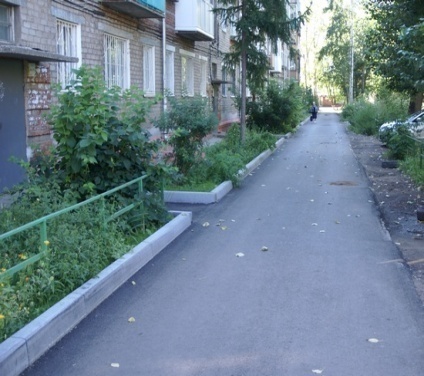 2.Обеспечение освещения дворовых территорий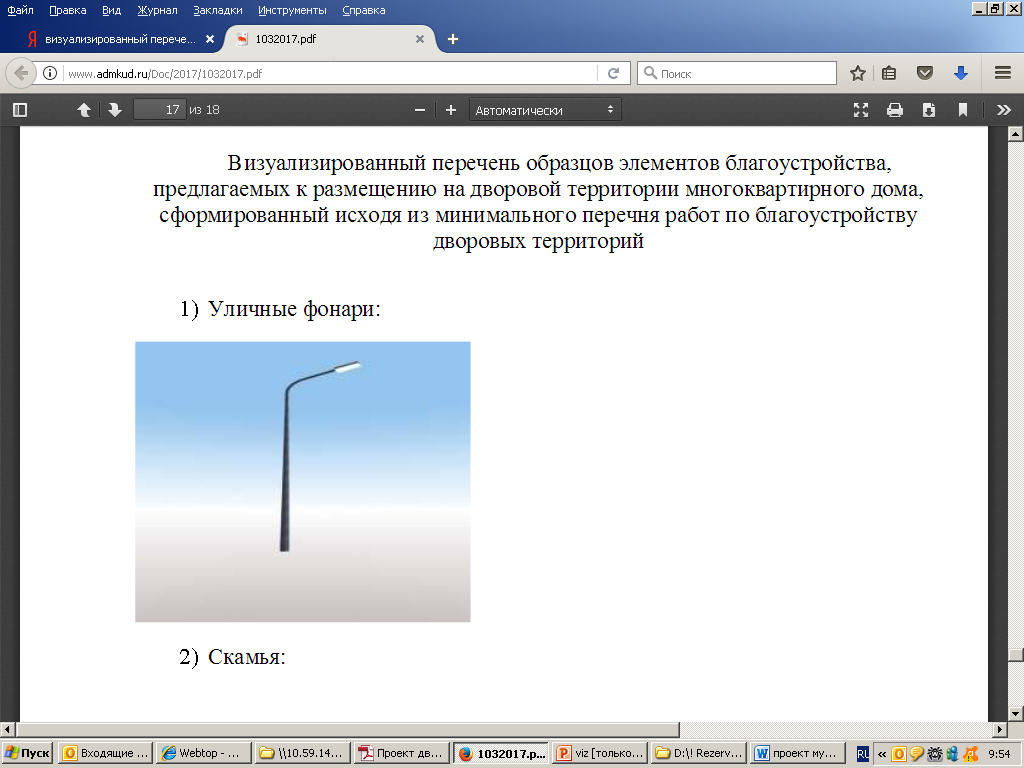 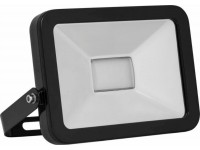 1233.Установка скамеек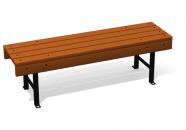 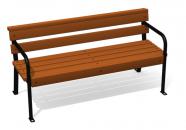 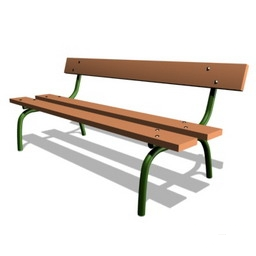 4.Установка урн для мусора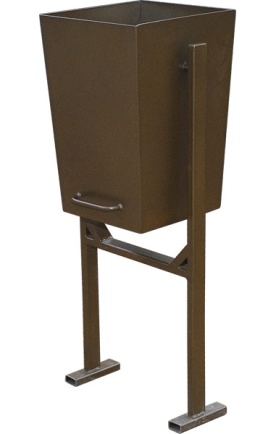 № п/пВиды работЕд. изм.Нормативная стоимость, руб. 12341.Минимальный переченьМинимальный переченьМинимальный перечень1.1.Ремонт дворовых проездов с установкой БР 100.30.151м21282,21.2.Обеспечение освещения дворовых территорий1 светильник (фонарь)42000,01.3.Установка скамеек1 скамейка12076,181.4.Установка урн для мусора1 урна4115,422.Дополнительный переченьДополнительный переченьДополнительный перечень2.1.Оборудование детских и (или) спортивных площадок1 площадка (с оборудованием)290000,02.2.Оборудование автомобильных парковок1м22119,362.3.Посев газона1м2396,942.4.Ремонт покрытия тротуаров1м21995,872.5.Ремонт покрытия площадок для отдыха, сушки белья и т.д.1м21995,872.6.Устройство пандусов 1 пандус/1пог. метр31136,872.7.Установка опорных поручней 1пог. метр3200,02.8.Устройство съездов1м21282,2№п/п№п/пАдрес (местоположение) дворовой территории многоквартирного дома1122019 год2019 год2019 год1.Город Невинномысск, улица Апанасенко, 84Город Невинномысск, улица Апанасенко, 842.Город Невинномысск, улица Апанасенко, 86Город Невинномысск, улица Апанасенко, 863.Город Невинномысск, улица Баумана, 4Город Невинномысск, улица Баумана, 44.Город Невинномысск, улица Достоевского, 11Город Невинномысск, улица Достоевского, 115.Город Невинномысск, улица Достоевского, 11АГород Невинномысск, улица Достоевского, 11А6.Город Невинномысск, улица Достоевского, 13Город Невинномысск, улица Достоевского, 137.Город Невинномысск, улица Калинина, 188Город Невинномысск, улица Калинина, 1888.Город Невинномысск, улица Кочубея, 177Город Невинномысск, улица Кочубея, 1779.Город Невинномысск, улица Менделеева, 32Город Невинномысск, улица Менделеева, 3210.Город Невинномысск, улица Новая, 3АГород Невинномысск, улица Новая, 3А11.Город Невинномысск, улица Приборостроительная, 2АГород Невинномысск, улица Приборостроительная, 2А12.Город Невинномысск, улица Революционная, 10Город Невинномысск, улица Революционная, 1013.Город Невинномысск, улица Революционная, 12Город Невинномысск, улица Революционная, 1214.Город Невинномысск, улица Северная, 7АГород Невинномысск, улица Северная, 7А15.Город Невинномысск, улица Северная, 9Город Невинномысск, улица Северная, 916.Город Невинномысск, улица Северная, 16Город Невинномысск, улица Северная, 1617.Город Невинномысск, улица Шевченко, 6ДГород Невинномысск, улица Шевченко, 6Д2022 год2022 год2022 год1.Город Невинномысск, бульвар Мира, 18АГород Невинномысск, бульвар Мира, 18А2.Город Невинномысск, бульвар Мира, 20Город Невинномысск, бульвар Мира, 203.Город Невинномысск, бульвар Мира, 20АГород Невинномысск, бульвар Мира, 20А4.Город Невинномысск, улица Гагарина, 56АГород Невинномысск, улица Гагарина, 56А5.Город Невинномысск, улица Партизанская, 5Город Невинномысск, улица Партизанская, 56.Город Невинномысск, улица Партизанская, 7Город Невинномысск, улица Партизанская, 77.Город Невинномысск, улица Степная, 2Город Невинномысск, улица Степная, 28.Город Невинномысск, улица Партизанская, 11Город Невинномысск, улица Партизанская, 119.Город Невинномысск, улица Партизанская, 15АГород Невинномысск, улица Партизанская, 15А10.Город Невинномысск, улица Гагарина, 43АГород Невинномысск, улица Гагарина, 43А11.Город Невинномысск, улица Апанасенко, 86/2Город Невинномысск, улица Апанасенко, 86/212212.Город Невинномысск, улица Революционная, 8БГород Невинномысск, улица Революционная, 8Б13.Город Невинномысск, улица Калинина, 53/1Город Невинномысск, улица Калинина, 53/114.Город Невинномысск, улица Гагарина, 47БГород Невинномысск, улица Гагарина, 47Б15.Город Невинномысск, бульвар Мира, 11Город Невинномысск, бульвар Мира, 1116.Город Невинномысск, улица Менделеева, 31Город Невинномысск, улица Менделеева, 3117.Город Невинномысск, улица Степная, 14Город Невинномысск, улица Степная, 1418.Город Невинномысск, бульвар Мира, 30Город Невинномысск, бульвар Мира, 3019.Город Невинномысск, бульвар Мира, 40АГород Невинномысск, бульвар Мира, 40А20.Город Невинномысск, улица Степная, 6АГород Невинномысск, улица Степная, 6А21.Город Невинномысск, улица Менделеева, 10Город Невинномысск, улица Менделеева, 1022.Город Невинномысск, улица Степная, 8БГород Невинномысск, улица Степная, 8Б23.Город Невинномысск, улица Революционная, 8Город Невинномысск, улица Революционная, 824.Город Невинномысск, бульвар Мира, 28Город Невинномысск, бульвар Мира, 2825.Город Невинномысск, улица Гагарина, 6Город Невинномысск, улица Гагарина, 626.Город Невинномысск, улица Гагарина, 14Город Невинномысск, улица Гагарина, 1427.Город Невинномысск, улица Гагарина, 10Город Невинномысск, улица Гагарина, 1028.Город Невинномысск, улица Партизанская, 13Город Невинномысск, улица Партизанская, 1329.Город Невинномысск, бульвар Мира, 28АГород Невинномысск, бульвар Мира, 28А30.Город Невинномысск, бульвар Мира, 38АГород Невинномысск, бульвар Мира, 38А31.Город Невинномысск, улица Гагарина, 49Город Невинномысск, улица Гагарина, 4932.Город Невинномысск, улица Водопроводная, 362Город Невинномысск, улица Водопроводная, 36233.Город Невинномысск, улица Степная, 12Город Невинномысск, улица Степная, 1234.Город Невинномысск, улица Гагарина, 43БГород Невинномысск, улица Гагарина, 43Б35.Город Невинномысск, бульвар Мира, 8Город Невинномысск, бульвар Мира, 836.Город Невинномысск, улица Водопроводная, 358Город Невинномысск, улица Водопроводная, 35837.Город Невинномысск, бульвар Мира, 32АГород Невинномысск, бульвар Мира, 32А38.Город Невинномысск, улица Менделеева, 34Город Невинномысск, улица Менделеева, 3439.Город Невинномысск, бульвар Мира, 18Город Невинномысск, бульвар Мира, 1840.Город Невинномысск, бульвар Мира, 36АГород Невинномысск, бульвар Мира, 36А41.Город Невинномысск, улица Апанасенко, 86/1Город Невинномысск, улица Апанасенко, 86/142.Город Невинномысск, улица Водопроводная, 347Город Невинномысск, улица Водопроводная, 34743.Город Невинномысск, улица Гагарина, 57АГород Невинномысск, улица Гагарина, 57А44.Город Невинномысск, улица Степная, 16Город Невинномысск, улица Степная, 1645.Город Невинномысск, улица Гагарина, 47Город Невинномысск, улица Гагарина, 4746.Город Невинномысск, улица Гагарина, 53Город Невинномысск, улица Гагарина, 5347.Город Невинномысск, улица Гагарина, 47АГород Невинномысск, улица Гагарина, 47А48.Город Невинномысск, улица Гагарина, 5Город Невинномысск, улица Гагарина, 549.Город Невинномысск, улица Партизанская, 9АГород Невинномысск, улица Партизанская, 9А50.Город Невинномысск, бульвар Мира, 28АГород Невинномысск, бульвар Мира, 28А51.Город Невинномысск, улица Гагарина, 59ВГород Невинномысск, улица Гагарина, 59В2023 год2023 год2023 год52.Город Невинномысск, улица Шевченко, 34АГород Невинномысск, улица Шевченко, 34А53.Город Невинномысск, улица Калинина, 181Город Невинномысск, улица Калинина, 18154.Город Невинномысск, улица Дунаевского, 11Город Невинномысск, улица Дунаевского, 1155.Город Невинномысск, улица Шевченко, 34Город Невинномысск, улица Шевченко, 3456.Город Невинномысск, улица Апанасенко, 90Город Невинномысск, улица Апанасенко, 9057.Город Невинномысск, улица Апанасенко, 88Город Невинномысск, улица Апанасенко, 8812258.Город Невинномысск, улица Достоевского, 9Город Невинномысск, улица Достоевского, 959.Город Невинномысск, улица Менделеева, 46Город Невинномысск, улица Менделеева, 4660.Город Невинномысск, улица Менделеева, 44Город Невинномысск, улица Менделеева, 4461.Город Невинномысск, улица Апанасенко, 11Город Невинномысск, улица Апанасенко, 1162.Город Невинномысск, улица Дунаевского, 5Город Невинномысск, улица Дунаевского, 563.Город Невинномысск, улица Калинина, 149Город Невинномысск, улица Калинина, 14964.Город Невинномысск, улица Новая, 15Город Невинномысск, улица Новая, 1565.Город Невинномысск, улица Новая, 9АГород Невинномысск, улица Новая, 9А66.Город Невинномысск, улица Гагарина, 42Город Невинномысск, улица Гагарина, 4267.Город Невинномысск, улица Водопроводная, 331Город Невинномысск, улица Водопроводная, 33168.Город Невинномысск, улица Новая, 17Город Невинномысск, улица Новая, 1769.Город Невинномысск, улица. Апанасенко, 19АГород Невинномысск, улица. Апанасенко, 19А70.Город Невинномысск, улица Апанасенко, 11АГород Невинномысск, улица Апанасенко, 11А71.Город Невинномысск, улица Гагарина, 32Город Невинномысск, улица Гагарина, 3272.Город Невинномысск, улица Менделеева, 48Город Невинномысск, улица Менделеева, 4873.Город Невинномысск, улица Гагарина, 42АГород Невинномысск, улица Гагарина, 42А74.Город Невинномысск, улица Гагарина, 20Город Невинномысск, улица Гагарина, 2075.Город Невинномысск, улица Садовая, 6Город Невинномысск, улица Садовая, 676.Город Невинномысск, улица Северная, 7БГород Невинномысск, улица Северная, 7Б77.Город Невинномысск, улица Менделеева, 48АГород Невинномысск, улица Менделеева, 48А78.Город Невинномысск, улица Гагарина, 25Город Невинномысск, улица Гагарина, 2579.Город Невинномысск, улица Гагарина, 17Город Невинномысск, улица Гагарина, 1780.Город Невинномысск, улица Водопроводная, 329Город Невинномысск, улица Водопроводная, 32981.Город Невинномысск, улица Северная, 20Город Невинномысск, улица Северная, 2082.Город Невинномысск, улица Гагарина, 28Город Невинномысск, улица Гагарина, 2883.Город Невинномысск, улица Гагарина, 39Город Невинномысск, улица Гагарина, 3984.Город Невинномысск, улица Северная, 18АГород Невинномысск, улица Северная, 18А85.Город Невинномысск, улица Северная, 18Город Невинномысск, улица Северная, 1886.Город Невинномысск, улица 3 Интернационала, 7АГород Невинномысск, улица 3 Интернационала, 7А87.Город Невинномысск, улица Водопроводная, 327Город Невинномысск, улица Водопроводная, 32788.Город Невинномысск, улица Водопроводная, 327АГород Невинномысск, улица Водопроводная, 327А89.Город Невинномысск, улица Калинина, 182Город Невинномысск, улица Калинина, 18290.Город Невинномысск, улица Калинина, 182/1Город Невинномысск, улица Калинина, 182/191.Город Невинномысск, улица Апанасенко, 92Город Невинномысск, улица Апанасенко, 9292.Город Невинномысск, улица Апанасенко, 82Город Невинномысск, улица Апанасенко, 8293.Город Невинномысск, улица Новая, 7Город Невинномысск, улица Новая, 794.Город Невинномысск, улица Шевченко, 22Город Невинномысск, улица Шевченко, 2295.Город Невинномысск, улица Белово, ½Город Невинномысск, улица Белово, ½96.Город Невинномысск, площадь 50 лет Октября, 10Город Невинномысск, площадь 50 лет Октября, 1097.Город Невинномысск, улица Северная, 11Город Невинномысск, улица Северная, 1198.Город Невинномысск, площадь 50 лет Октября, 6АГород Невинномысск, площадь 50 лет Октября, 6А99.Город Невинномысск, улица Северная, 7Город Невинномысск, улица Северная, 7100.Город Невинномысск, улица Водопроводная, 345Город Невинномысск, улица Водопроводная, 345101.Город Невинномысск, улица Калинина, 163Город Невинномысск, улица Калинина, 163102.Город Невинномысск, улица Калинина, 165Город Невинномысск, улица Калинина, 1652024 год2024 год2024 год103.Город Невинномысск, улица Степная, 63Город Невинномысск, улица Степная, 63122104.Город Невинномысск, улица Фрунзе, 15Город Невинномысск, улица Фрунзе, 15105.Город Невинномысск, улица Громовой, 14Город Невинномысск, улица Громовой, 14106.Город Невинномысск, улица Кооперативная, 174Город Невинномысск, улица Кооперативная, 174107.Город Невинномысск, улица Крымский, 2АГород Невинномысск, улица Крымский, 2А108.Город Невинномысск, улица Линейная, 3Город Невинномысск, улица Линейная, 3109.Город Невинномысск, переулок Клубный, 21 АГород Невинномысск, переулок Клубный, 21 А110.Город Невинномысск, улица Гагарина, 72АГород Невинномысск, улица Гагарина, 72А111.Город Невинномысск, улица 30 лет Победы, 18Город Невинномысск, улица 30 лет Победы, 18112.Город Невинномысск, улица 30 лет Победы, 16Город Невинномысск, улица 30 лет Победы, 16113.Город Невинномысск, улица 30 лет Победы, 20Город Невинномысск, улица 30 лет Победы, 20114.Город Невинномысск, переулок Клубный, 25Город Невинномысск, переулок Клубный, 25115.Город Невинномысск, улица Революционная, 26Город Невинномысск, улица Революционная, 26116.Город Невинномысск, переулок Клубный, 27Город Невинномысск, переулок Клубный, 27117.Город Невинномысск, улица Линейная, 5Город Невинномысск, улица Линейная, 5118.Город Невинномысск, улица Линейная, 7Город Невинномысск, улица Линейная, 7119.Город Невинномысск, улица Пригородная, 11Город Невинномысск, улица Пригородная, 11120.Город Невинномысск, улица Гагарина, 70Город Невинномысск, улица Гагарина, 70121.Город Невинномысск, улица Строительная, 93Город Невинномысск, улица Строительная, 93122.Город Невинномысск, улица Революционная, 18Город Невинномысск, улица Революционная, 18123.Город Невинномысск, улица Павлова, 9Город Невинномысск, улица Павлова, 9124.Город Невинномысск, улица 30 лет Победы, 43Город Невинномысск, улица 30 лет Победы, 43125.Город Невинномысск, улица Громовой, 16Город Невинномысск, улица Громовой, 16126.Город Невинномысск, улица Павлова, 19Город Невинномысск, улица Павлова, 19127.Город Невинномысск, улица Фрунзе, 1Город Невинномысск, улица Фрунзе, 1128.Город Невинномысск, улица Громовой, 6Город Невинномысск, улица Громовой, 6129.Город Невинномысск, улица Урожайная, 16Город Невинномысск, улица Урожайная, 16130.Город Невинномысск, улица Тимирязева, 35АГород Невинномысск, улица Тимирязева, 35А131.Город Невинномысск, улица Тимирязева, 37Город Невинномысск, улица Тимирязева, 37132.Город Невинномысск, улица Громовой, 4Город Невинномысск, улица Громовой, 4133.Город Невинномысск, улица Чайковского, 4Город Невинномысск, улица Чайковского, 4134.Город Невинномысск, переулок Спортивный, 7Город Невинномысск, переулок Спортивный, 7135.Город Невинномысск, улица Гагарина, 48Город Невинномысск, улица Гагарина, 48136.Город Невинномысск, улица Шевченко, 20Город Невинномысск, улица Шевченко, 20137.Город Невинномысск, улица Гагарина, 54Город Невинномысск, улица Гагарина, 54138.Город Невинномысск, улица 30 лет Победы, 22Город Невинномысск, улица 30 лет Победы, 22139.Город Невинномысск, площадь 50 лет Октября, 14Город Невинномысск, площадь 50 лет Октября, 14140.Город Невинномысск, переулок Крайний, 4/5Город Невинномысск, переулок Крайний, 4/5141.Город Невинномысск, улица Лазо, 26Город Невинномысск, улица Лазо, 26142.Город Невинномысск, улица Лазо, 24Город Невинномысск, улица Лазо, 24143.Город Невинномысск, улица Гагарина, 112Город Невинномысск, улица Гагарина, 112144.Город Невинномысск, улица Линейная, 19Город Невинномысск, улица Линейная, 19145.Город Невинномысск, улица Матросова, 155АГород Невинномысск, улица Матросова, 155А146.Город Невинномысск, улица Линейная, 9Город Невинномысск, улица Линейная, 9147.Город Невинномысск, улица Гагарина, 64Город Невинномысск, улица Гагарина, 64148.Город Невинномысск, улица Линейная, 21Город Невинномысск, улица Линейная, 21149.Город Невинномысск, улица Чайковского, 11Город Невинномысск, улица Чайковского, 11150.Город Невинномысск, улица Маяковского, 1Город Невинномысск, улица Маяковского, 1151.Город Невинномысск, улица Революционная, 28Город Невинномысск, улица Революционная, 28152.Город Невинномысск, улица Революционная, 10Город Невинномысск, улица Революционная, 10№п/пАдрес (местоположение) общественной территории и наименование объекта, являющегося объектом муниципального имущества муниципального образованияПеречень видов работ по благоустройствуНаименование государственной программы Ставропольского края, муниципальной программы муниципального образования города за счет средств которой, осуществлено / планируется благоустройство общественных территорий12342018 год2018 год2018 год2018 год1.Город Невинномысск, спортивная площадка в районе производственно-ремонтного предприятия (общество с ограниченной ответственностью «Производственно-ремонтное предприятие Энерго»)обустройство спортивной площадки, замена и установка малых архитектурных формГосударственная программа Ставропольского края «Управление финансами» (далее – Управление финансами)2.Город Невинномысск, прилегающая территория к зданию дворца культуры имени Горькогоремонт линии освещения, благоустройство пешеходных зон, замена и установка малых архитектурных формУправление финансами3.Город Невинномысск, сквер у Центра реабилитации по      ул. Чайковскогоремонт линии освещения, благоустройство пешеходных зон, замена и установка малых архитектурных формУправление финансами12344.Город Невинномысск, городской парк по    ул. Энгельсаустройство детских и спортивных площадок, ремонт линии освещения, благоустройство пешеходных зон, замена и установка малых архитектурных формГосударственная программа Ставропольского края «Формирование современной городской среды» (далее – Формирование современной городской среды)5.Город Невинномысск, территория, прилегающая к зданию муниципального бюджетного учреждения культуры «Дворец культуры «Шерстяник»благоустройство пешеходных зон, ремонт линии освещения, замена и установка малых архитектурных формГосударственная программа Ставропольского края «Развитие жилищно-коммунального хозяйства, защита населения и территории от чрезвычайных ситуаций» (далее – Развитие ЖКХ)2019 год2019 год2019 год2019 год6.Город Невинномысск, спортивная площадка, прилегающая к территории муниципального общеобразовательного учреждения средней общеобразовательной школы № 15обустройство спортивной площадки, ремонт линии освещения, замена и установка малых архитектурных формУправление финансами7.Город Невинномысск, парк Победы по        ул. Калинина, 190установка детских и спортивных площадок, устройство линии освещения и пешеходных зон, установка малых архитектурных формФормирование современной городской среды8.Город Невинномысск, спортивная площадка, прилегающая к территории муниципального общеобразовательного учреждения средней общеобразовательной школы № 1обустройство спортивной площадки, ремонт линии освещения, замена и установка малых архитектурных формУправление финансами9.Город Невинномысск, бульвар Мира от       ул. Менделеева до ул. Гагаринаремонт линии освещения, благоустройство пешеходных зон, замена и установка малых архитектурных форм, ремонт фонтанаФормирование современной городской среды123410.Город Невинномысск, спортивная площадка, в районе муниципального общеобразовательного учреждения средней общеобразовательной школы № 16обустройство спортивной площадки, ремонт линии освещения, замена и установка малых архитектурных формУправление финансами11.Город Невинномысск, Скейт – парк по         ул. Менделеева, 9Б устройство площадки с оборудованием для занятий экстремальными видами спорта (скейтборд, ролики, велосипеды ВМХ и т.д.) и благоустройство прилегающего к данной территории сквераФормирование современной городской среды12.Город Невинномысск, привокзальная площадьремонт линии освещения, ремонт проезда, благоустройство пешеходных зон, устройство парковочных мест, установка малых архитектурных формРазвитие ЖКХ13.Город Невинномысск, территория общего пользования парка культуры и отдыха «Шерстяник»реставрация арочного сооружения на входе в парк,   ремонт пешеходного перехода через канал при входе в парк, ремонт арочного моста при выходе из парка на стадион, ремонт постамента памятникаРазвитие ЖКХ2020 год2020 год2020 год2020 год14.Город Невинномысск, бульвар Мира от       ул. Гагарина до отдела ЗАГСремонт линии освещения, благоустройство пешеходных зон, замена и установка малых архитектурных формФормирование современной городской среды15.Город Невинномысск, спортивная площадка в районе муниципального бюджетного учреждения средней общеобразовательной школы № 2обустройство спортивной площадки, ремонт линии освещения, замена и установка малых архитектурных формУправление финансами123416.Город Невинномысск, спортивная площадка по ул. Социалистической, в районе общеобразовательного учреждения «Православная гимназия»обустройство спортивной площадки, ремонт линии освещения, замена и установка малых архитектурных формУправление финансами17.Город Невинномысск, спортивная площадка по ул. Урожайная, в районе муниципального бюджетного дошкольного учреждения «Детский сад № 4 «Пчелка»обустройство спортивной площадки, ремонт линии освещения, замена и установка малых архитектурных формУправление финансами2021 год2021 год2021 год2021 год18.Город Невинномысск, сквер по                      ул. Маяковскогоустройство детских и спортивных площадок, ремонт линии освещения, благоустройство пешеходных зон, замена и установка малых архитектурных формФормирование современной городской среды19.Город Невинномысск, спортивная площадка по пер. Мельничномуобустройство спортивной площадки, ремонт линии освещения, замена и установка малых архитектурных формУправление финансами20.Город Невинномысск, спортивная площадка в районе муниципального бюджетного учреждения средней общеобразовательной школы № 12обустройство спортивной площадки, ремонт линии освещения, замена и установка малых архитектурных формУправление финансами21.Город Невинномысск, спортивная площадка в районе муниципального бюджетного учреждения средней общеобразовательной школы № 20обустройство спортивной площадки, ремонт линии освещения, замена и установка малых архитектурных формУправление финансами12342022 год2022 год2022 год2022 год22.Город Невинномысск, бульвар Мира от       Энерготехникума до отдела ЗАГСремонт линии освещения, благоустройство пешеходных зон, замена и установка малых архитектурных форм, устройство детских и спортивных площадокФормирование современной городской среды23.Город Невинномысск, спортивная площадка по ул. Менделеева, 16Аобустройство спортивной площадки, ремонт линии освещения, замена и установка малых архитектурных формУправление финансами24.Город Невинномысск, зона отдыха по         ул. Белово устройство детских и спортивных площадок, ремонт линии освещения, благоустройство пешеходных зон, замена и установка малых архитектурных форм2023 год 2023 год 2023 год 2023 год 25.Город Невинномысск, аллея по ул. Беловоремонт линии освещения, благоустройство пешеходных зон, замена и установка малых архитектурных форм26.Город Невинномысск, парк «Отдыхаем всей семьей» по                ул. Павловаремонт линии освещения, благоустройство пешеходных зон, замена и установка малых архитектурных форм27.Город Невинномысск, сквер в пос. Правокубанский по  ул. Докучаеваремонт линии освещения, благоустройство пешеходных зон, замена и установка малых архитектурных форм28.Город Невинномысск, зона отдыха по         ул. Белово устройство детских и спортивных площадок, ремонт линии освещения, благоустройство пешеходных зон, замена и установка малых архитектурных форм29.Город Невинномысск, сквер у гостиницы «Кубань» по              ул. Менделееваремонт линии освещения, благоустройство пешеходных зон, замена и установка малых архитектурных форм30.Город Невинномысск, зона отдыха по         ул. Белово устройство детских и спортивных площадок, ремонт линии освещения, благоустройство пешеходных зон, замена и установка малых архитектурных форм2024 год2024 год2024 год2024 год31.Город Невинномысск, 1 сквер в районе НШК по ул. Маяковскогоремонт линии освещения, благоустройство пешеходных зон, замена и установка малых архитектурных форм32.Город Невинномысск, сквер по ул. Гагарина, 64, 66ремонт линии освещения, благоустройство пешеходных зон, замена и установка малых архитектурных форм33.Город Невинномысск, 2 сквер в районе НШК по ул. Маяковскогоремонт линии освещения, благоустройство пешеходных зон, замена и установка малых архитектурных форм№ п/пНаименование объектаАдрес (местоположение) объектаНаименование юридического лица (индивидуального предпринимателя), в собственности которого находится объект12341.Мини пивоварня (предприятие по производству пива без солодовен)пер. Больничный, 22БИП Беликов Александр Валерьевич2.Нежилое зданиеул. Калинина, 196ООО «Специализированный Застройщик «Главстрой - с»3.Нежилое зданиеул. Калинина, 202ООО «Специализированный Застройщик «Главстрой - с»4.Научно-производственное здание и опытная базаул. Апанасенко, 17/1ИП Быткина Галина Михайловна5.Автосервисул. Калинина, 83ИП Хачикян Мира РожденовнаНаименование подпрограммыподпрограмма «Благоустройство дворовых территорий» муниципальной программы «Формирование современной городской среды в городе Невинномысске» (далее - подпрограмма)Ответственный исполнитель подпрограммыуправление жилищно-коммунального хозяйства администрации города Невинномысска (далее соответственно – управление ЖКХ, город)Участники подпрограммынетЗадачи подпрограммыобеспечение проведения мероприятий по благоустройству дворовых территорий городаПоказатели подпрограммыколичество благоустроенных дворовых территорий Срок реализации подпрограммы2018 - 2024 годыОбъемы и источники подпрограммы финансового обеспеченияобъемы финансового обеспечения подпрограммы на 2018 – 2024 годы составит 53 196,69 тыс. рублей, в том числе за счет средств:федерального бюджета – 0,00 тыс. рублей,в том числе по годам:2018 г. – 0,00 тыс. рублей,2019 г. – 0,00 тыс. рублей;2020 г. – 0,00 тыс. рублей;2021 г. – 0,00 тыс. рублей;2022 г. – 0,00 тыс. рублей;2023 г. – 0,00 тыс. рублей;2024 г. – 0,00 тыс. рублей;бюджета Ставропольского края – 50 381,35 тыс. рублей, в том числе по годам:2018 г. – 0,00 тыс. рублей,2019 г. – 50 381,35 тыс. рублей;2020 г. – 0,00 тыс. рублей;2021 г. – 0,00 тыс. рублей;2022 г. – 0,00 тыс. рублей;2023 г. – 0,00 тыс. рублей;2024 г. – 0,00 тыс. рублей;бюджета города – 2 815,34 тыс. рублей, в том числе по годам: 2018 г. – 0,00 тыс. рублей,2019 г. – 2 815,34 тыс. рублей;2020 г. – 0,00 тыс. рублей;2021 г. – 0,00 тыс. рублей;2022 г. – 0,00 тыс. рублей;2023 г. – 0,00 тыс. рублей;2024 г. – 0,00 тыс. рублей.Ожидаемые результаты реализации подпрограммыблагоустройство 17 дворовых территорийНаименование подпрограммыподпрограмма «Благоустройство общественных территорий» муниципальной программы «Формирование современной городской среды в городе Невинномысске» (далее - подпрограмма)Ответственный исполнитель подпрограммыуправление жилищно-коммунального хозяйства администрации города Невинномысска (далее соответственно – управление ЖКХ, город)Участники подпрограммынетЗадачи подпрограммыобеспечение проведения мероприятий по благоустройству общественных  территорий городаобеспечение проведения мероприятий по участию жителей города в благоустройстве общественных территорийПоказатели подпрограммыСрок реализации подпрограммыколичество благоустроенных общественных территорийчисленность граждан, принявших участие в рейтинговом голосовании по выбору общественных территорий2018 - 2024 годыОбъемы и источники финансового обеспечения подпрограммыобъем финансового обеспечения подпрограммы на 2018 – 2024 годы составит 423 068,29 тыс. рублей, в том числе за счет средств:федерального бюджета – 340 941,10 тыс. рублей, в том числе по годам:2018 г. – 18 850,88 тыс. рублей,2019 г. – 60 392,04 тыс. рублей;2020 г. – 52 674,80 тыс. рублей;2021 г. – 60 388,86 тыс. рублей;2022 г. – 148 634,52 тыс. рублей;2023 г. – 0,00 тыс. рублей;2024 г. – 0,00 тыс. рублей;бюджета Ставропольского края –   65 084,03 тыс. рублей, в том числе по годам:2018 г. – 3 502,83 тыс. рублей,2019 г. – 48 556,33 тыс. рублей;2020 г. – 2 414,21 тыс. рублей;2021 г. – 3 065,52 тыс. рублей;2022 г. – 7 545,14 тыс. рублей;2023 г. – 0,00 тыс. рублей;2024 г. – 0,00 тыс. рублей;бюджета города – 17 043,16 тыс. рублей, в том числе по годам:2018 г. – 1 680,06 тыс. рублей;2019 г. – 6 191,48 тыс. рублей;2020 г. – 484,07 тыс. рублей;2021 г. – 5 185,62 тыс. рублей;2022 г. – 3 501,93 тыс. рублей;2023 г. – 0,00 тыс. рублей;2024 г. – 0,00 тыс. рублейОжидаемые результаты реализации подпрограммыблагоустройство 7 общественных территорийувеличение числа граждан, участвовавших в рейтинговом голосовании по выбору общественных территорий, до 28 852 человек